Załącznik nr 4 do wezwania 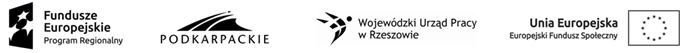 Karta oceny formalno – merytorycznej wniosku o dofinansowanie projektu  pozakonkursowego współfinansowanego ze środków EFS w ramach RPO WP 2014-2020 INSTYTUCJA PRZYJMUJĄCA WNIOSEK……………………………………………………………………………………………………NUMER NABORU……………………………………………………………………………………………………DATA WPŁYWU WNIOSKU……………………………………………………………………………………………………NUMER KANCELARYJNY WNIOSKU……………………………………………………………………………………………………TYTUŁ PROJEKTU……………………………………………………………………………………………………SUMA KONTROLNA WNIOSKU……………………………………………………………………………………………………NAZWA WNIOSKODAWCY……………………………………………………………………………………………………NUMER WNIOSKU W SL……………………………………………………………………………………………………OCENIAJĄCY……………………………………………………………………………………………………DEKLARACJA POUFNOŚCI Imię i nazwisko oceniającego	................................................................................Niniejszym oświadczam, że zobowiązuję się do:Wypełniania moich obowiązków w sposób uczciwy i sprawiedliwy, zgodnie z posiadaną wiedzą;Niezatrzymywania kopii jakichkolwiek pisemnych lub elektronicznych informacji;Zachowania w tajemnicy i zaufaniu wszystkich informacji i dokumentów ujawnionych mi lub wytworzonych przeze mnie lub przygotowanych przeze mnie w trakcie lub jako rezultat oceny i zgadzam się, że informacje te powinny być użyte tylko dla elementów oceny i nie mogą zostać ujawnione przeze mnie stronom trzecim.Data, miejscowość i podpis:....................................................................................A.WERYFIKACJA UCHYBIEŃ FORMALNYCH (zaznaczyć właściwe znakiem „X”)WERYFIKACJA UCHYBIEŃ FORMALNYCH (zaznaczyć właściwe znakiem „X”)WERYFIKACJA UCHYBIEŃ FORMALNYCH (zaznaczyć właściwe znakiem „X”)WERYFIKACJA UCHYBIEŃ FORMALNYCH (zaznaczyć właściwe znakiem „X”)WERYFIKACJA UCHYBIEŃ FORMALNYCH (zaznaczyć właściwe znakiem „X”)WERYFIKACJA UCHYBIEŃ FORMALNYCH (zaznaczyć właściwe znakiem „X”)WERYFIKACJA UCHYBIEŃ FORMALNYCH (zaznaczyć właściwe znakiem „X”)WERYFIKACJA UCHYBIEŃ FORMALNYCH (zaznaczyć właściwe znakiem „X”)WERYFIKACJA UCHYBIEŃ FORMALNYCH (zaznaczyć właściwe znakiem „X”)WERYFIKACJA UCHYBIEŃ FORMALNYCH (zaznaczyć właściwe znakiem „X”)WERYFIKACJA UCHYBIEŃ FORMALNYCH (zaznaczyć właściwe znakiem „X”)WERYFIKACJA UCHYBIEŃ FORMALNYCH (zaznaczyć właściwe znakiem „X”)WERYFIKACJA UCHYBIEŃ FORMALNYCH (zaznaczyć właściwe znakiem „X”)WERYFIKACJA UCHYBIEŃ FORMALNYCH (zaznaczyć właściwe znakiem „X”)1.Czy projekt posiada uchybienia, które nie zostały dostrzeżone podczas weryfikacji wymogów formalnych?Czy projekt posiada uchybienia, które nie zostały dostrzeżone podczas weryfikacji wymogów formalnych?Czy projekt posiada uchybienia, które nie zostały dostrzeżone podczas weryfikacji wymogów formalnych?Czy projekt posiada uchybienia, które nie zostały dostrzeżone podczas weryfikacji wymogów formalnych?Czy projekt posiada uchybienia, które nie zostały dostrzeżone podczas weryfikacji wymogów formalnych?Czy projekt posiada uchybienia, które nie zostały dostrzeżone podczas weryfikacji wymogów formalnych?Czy projekt posiada uchybienia, które nie zostały dostrzeżone podczas weryfikacji wymogów formalnych?Czy projekt posiada uchybienia, które nie zostały dostrzeżone podczas weryfikacji wymogów formalnych?Czy projekt posiada uchybienia, które nie zostały dostrzeżone podczas weryfikacji wymogów formalnych?Czy projekt posiada uchybienia, które nie zostały dostrzeżone podczas weryfikacji wymogów formalnych?Czy projekt posiada uchybienia, które nie zostały dostrzeżone podczas weryfikacji wymogów formalnych?Czy projekt posiada uchybienia, które nie zostały dostrzeżone podczas weryfikacji wymogów formalnych?Czy projekt posiada uchybienia, które nie zostały dostrzeżone podczas weryfikacji wymogów formalnych?Czy projekt posiada uchybienia, które nie zostały dostrzeżone podczas weryfikacji wymogów formalnych?1.□ TAK – przekazać do ponownej weryfikacji wymogów formalnych□ TAK – przekazać do ponownej weryfikacji wymogów formalnych□ TAK – przekazać do ponownej weryfikacji wymogów formalnych□ TAK – przekazać do ponownej weryfikacji wymogów formalnych□ TAK – przekazać do ponownej weryfikacji wymogów formalnych□ TAK – przekazać do ponownej weryfikacji wymogów formalnych□ TAK – przekazać do ponownej weryfikacji wymogów formalnych□ TAK – przekazać do ponownej weryfikacji wymogów formalnych□ TAK – przekazać do ponownej weryfikacji wymogów formalnych□ TAK – przekazać do ponownej weryfikacji wymogów formalnych□ TAK – przekazać do ponownej weryfikacji wymogów formalnych□ TAK – przekazać do ponownej weryfikacji wymogów formalnych□ Nie - kontynuować ocenę□ Nie - kontynuować ocenę1.Uzasadnienie przekazania do ponownej weryfikacji wymogów formalnychUzasadnienie przekazania do ponownej weryfikacji wymogów formalnychUzasadnienie przekazania do ponownej weryfikacji wymogów formalnychUzasadnienie przekazania do ponownej weryfikacji wymogów formalnychUzasadnienie przekazania do ponownej weryfikacji wymogów formalnychUzasadnienie przekazania do ponownej weryfikacji wymogów formalnychUzasadnienie przekazania do ponownej weryfikacji wymogów formalnychUzasadnienie przekazania do ponownej weryfikacji wymogów formalnychUzasadnienie przekazania do ponownej weryfikacji wymogów formalnychUzasadnienie przekazania do ponownej weryfikacji wymogów formalnychUzasadnienie przekazania do ponownej weryfikacji wymogów formalnychUzasadnienie przekazania do ponownej weryfikacji wymogów formalnychUzasadnienie przekazania do ponownej weryfikacji wymogów formalnychUzasadnienie przekazania do ponownej weryfikacji wymogów formalnychB.OGÓLNE KRYTERIA FORMALNE (zaznaczyć właściwe znakiem „X”)OGÓLNE KRYTERIA FORMALNE (zaznaczyć właściwe znakiem „X”)OGÓLNE KRYTERIA FORMALNE (zaznaczyć właściwe znakiem „X”)OGÓLNE KRYTERIA FORMALNE (zaznaczyć właściwe znakiem „X”)OGÓLNE KRYTERIA FORMALNE (zaznaczyć właściwe znakiem „X”)OGÓLNE KRYTERIA FORMALNE (zaznaczyć właściwe znakiem „X”)OGÓLNE KRYTERIA FORMALNE (zaznaczyć właściwe znakiem „X”)OGÓLNE KRYTERIA FORMALNE (zaznaczyć właściwe znakiem „X”)OGÓLNE KRYTERIA FORMALNE (zaznaczyć właściwe znakiem „X”)TAKNIENIEDOTYCZYDO UZUPEŁNIENIAUzasadnienie 
negatywnej oceny spełniania kryteriumNazwa kryteriumNazwa kryteriumNazwa kryteriumNazwa kryteriumPytaniePytaniePytaniePytaniePytanie1.Terminowość i prawidłowość dostarczenia wnioskuTerminowość i prawidłowość dostarczenia wnioskuTerminowość i prawidłowość dostarczenia wnioskuTerminowość i prawidłowość dostarczenia wnioskuCzy wniosek został złożony we właściwej IOK?Czy wniosek został złożony we właściwej IOK?Czy wniosek został złożony we właściwej IOK?Czy wniosek został złożony we właściwej IOK?Czy wniosek został złożony we właściwej IOK?1.Terminowość i prawidłowość dostarczenia wnioskuTerminowość i prawidłowość dostarczenia wnioskuTerminowość i prawidłowość dostarczenia wnioskuTerminowość i prawidłowość dostarczenia wnioskuCzy wniosek został złożony w terminie wskazanym przez IOK w dokumentacji naboru?Czy wniosek został złożony w terminie wskazanym przez IOK w dokumentacji naboru?Czy wniosek został złożony w terminie wskazanym przez IOK w dokumentacji naboru?Czy wniosek został złożony w terminie wskazanym przez IOK w dokumentacji naboru?Czy wniosek został złożony w terminie wskazanym przez IOK w dokumentacji naboru?1.Terminowość i prawidłowość dostarczenia wnioskuTerminowość i prawidłowość dostarczenia wnioskuTerminowość i prawidłowość dostarczenia wnioskuTerminowość i prawidłowość dostarczenia wnioskuCzy wniosek został złożony w odpowiedzi na wezwanie?Czy wniosek został złożony w odpowiedzi na wezwanie?Czy wniosek został złożony w odpowiedzi na wezwanie?Czy wniosek został złożony w odpowiedzi na wezwanie?Czy wniosek został złożony w odpowiedzi na wezwanie?2.Wniosek został sporządzony w języku polskimWniosek został sporządzony w języku polskimWniosek został sporządzony w języku polskimWniosek został sporządzony w języku polskimCzy Wnioskodawca wypełnił wniosek w języku polskim?Czy Wnioskodawca wypełnił wniosek w języku polskim?Czy Wnioskodawca wypełnił wniosek w języku polskim?Czy Wnioskodawca wypełnił wniosek w języku polskim?Czy Wnioskodawca wypełnił wniosek w języku polskim?3.Liczba złożonych wnioskówLiczba złożonych wnioskówLiczba złożonych wnioskówLiczba złożonych wnioskówCzy Wnioskodawca w odpowiedzi na zaproszenie złożył wymaganą liczbę wniosków, dopuszczoną w dokumentacji naboru?(IP może określić maksymalną liczbę wniosków możliwych do złożenia przez Wnioskodawcę w ramach danego naboru)Czy Wnioskodawca w odpowiedzi na zaproszenie złożył wymaganą liczbę wniosków, dopuszczoną w dokumentacji naboru?(IP może określić maksymalną liczbę wniosków możliwych do złożenia przez Wnioskodawcę w ramach danego naboru)Czy Wnioskodawca w odpowiedzi na zaproszenie złożył wymaganą liczbę wniosków, dopuszczoną w dokumentacji naboru?(IP może określić maksymalną liczbę wniosków możliwych do złożenia przez Wnioskodawcę w ramach danego naboru)Czy Wnioskodawca w odpowiedzi na zaproszenie złożył wymaganą liczbę wniosków, dopuszczoną w dokumentacji naboru?(IP może określić maksymalną liczbę wniosków możliwych do złożenia przez Wnioskodawcę w ramach danego naboru)Czy Wnioskodawca w odpowiedzi na zaproszenie złożył wymaganą liczbę wniosków, dopuszczoną w dokumentacji naboru?(IP może określić maksymalną liczbę wniosków możliwych do złożenia przez Wnioskodawcę w ramach danego naboru)4.Kwalifikowalność wnioskodawcy Kwalifikowalność wnioskodawcy Kwalifikowalność wnioskodawcy Kwalifikowalność wnioskodawcy Czy Wnioskodawca wpisuje się w katalog beneficjentów danego działania/poddziałania określonych w RPO WP 2014-2020 i SZOOP RPO WP 2014-2020 oraz spełnia warunki określone w dokumentacji naboru?(weryfikacja na podstawie części II wniosku o dofinansowanie „Wnioskodawca (Beneficjent)” oraz części VIII wniosku o dofinansowanie „Oświadczenia” (pkt.4))Czy Wnioskodawca wpisuje się w katalog beneficjentów danego działania/poddziałania określonych w RPO WP 2014-2020 i SZOOP RPO WP 2014-2020 oraz spełnia warunki określone w dokumentacji naboru?(weryfikacja na podstawie części II wniosku o dofinansowanie „Wnioskodawca (Beneficjent)” oraz części VIII wniosku o dofinansowanie „Oświadczenia” (pkt.4))Czy Wnioskodawca wpisuje się w katalog beneficjentów danego działania/poddziałania określonych w RPO WP 2014-2020 i SZOOP RPO WP 2014-2020 oraz spełnia warunki określone w dokumentacji naboru?(weryfikacja na podstawie części II wniosku o dofinansowanie „Wnioskodawca (Beneficjent)” oraz części VIII wniosku o dofinansowanie „Oświadczenia” (pkt.4))Czy Wnioskodawca wpisuje się w katalog beneficjentów danego działania/poddziałania określonych w RPO WP 2014-2020 i SZOOP RPO WP 2014-2020 oraz spełnia warunki określone w dokumentacji naboru?(weryfikacja na podstawie części II wniosku o dofinansowanie „Wnioskodawca (Beneficjent)” oraz części VIII wniosku o dofinansowanie „Oświadczenia” (pkt.4))Czy Wnioskodawca wpisuje się w katalog beneficjentów danego działania/poddziałania określonych w RPO WP 2014-2020 i SZOOP RPO WP 2014-2020 oraz spełnia warunki określone w dokumentacji naboru?(weryfikacja na podstawie części II wniosku o dofinansowanie „Wnioskodawca (Beneficjent)” oraz części VIII wniosku o dofinansowanie „Oświadczenia” (pkt.4))4.Kwalifikowalność wnioskodawcy Kwalifikowalność wnioskodawcy Kwalifikowalność wnioskodawcy Kwalifikowalność wnioskodawcy Czy Wnioskodawca nie podlega wykluczeniu związanemu z zakazem udzielania dofinansowania podmiotom wykluczonym lub nie orzeczono wobec niego zakazu dostępu do środków funduszy europejskich na podstawie:  Art. 207 ust. 4 ustawy z dnia 27 sierpnia 2009 r. o finansach publicznych,Art. 12 ustawy z dnia 15 czerwca 2012 r. o skutkach powierzenia wykonywania pracy cudzoziemcom przebywającym wbrew przepisom na terytorium RP,Art. 9 ustawy z dnia 28 października 2002 r. o odpowiedzialności podmiotów zbiorowych za czyny zabronione pod groźbą kary.(weryfikacja w oparciu o część II wniosku o dofinansowanie „Wnioskodawca (Beneficjent)” oraz części VIII wniosku o dofinansowanie „Oświadczenia” (pkt.4))Czy Wnioskodawca nie podlega wykluczeniu związanemu z zakazem udzielania dofinansowania podmiotom wykluczonym lub nie orzeczono wobec niego zakazu dostępu do środków funduszy europejskich na podstawie:  Art. 207 ust. 4 ustawy z dnia 27 sierpnia 2009 r. o finansach publicznych,Art. 12 ustawy z dnia 15 czerwca 2012 r. o skutkach powierzenia wykonywania pracy cudzoziemcom przebywającym wbrew przepisom na terytorium RP,Art. 9 ustawy z dnia 28 października 2002 r. o odpowiedzialności podmiotów zbiorowych za czyny zabronione pod groźbą kary.(weryfikacja w oparciu o część II wniosku o dofinansowanie „Wnioskodawca (Beneficjent)” oraz części VIII wniosku o dofinansowanie „Oświadczenia” (pkt.4))Czy Wnioskodawca nie podlega wykluczeniu związanemu z zakazem udzielania dofinansowania podmiotom wykluczonym lub nie orzeczono wobec niego zakazu dostępu do środków funduszy europejskich na podstawie:  Art. 207 ust. 4 ustawy z dnia 27 sierpnia 2009 r. o finansach publicznych,Art. 12 ustawy z dnia 15 czerwca 2012 r. o skutkach powierzenia wykonywania pracy cudzoziemcom przebywającym wbrew przepisom na terytorium RP,Art. 9 ustawy z dnia 28 października 2002 r. o odpowiedzialności podmiotów zbiorowych za czyny zabronione pod groźbą kary.(weryfikacja w oparciu o część II wniosku o dofinansowanie „Wnioskodawca (Beneficjent)” oraz części VIII wniosku o dofinansowanie „Oświadczenia” (pkt.4))Czy Wnioskodawca nie podlega wykluczeniu związanemu z zakazem udzielania dofinansowania podmiotom wykluczonym lub nie orzeczono wobec niego zakazu dostępu do środków funduszy europejskich na podstawie:  Art. 207 ust. 4 ustawy z dnia 27 sierpnia 2009 r. o finansach publicznych,Art. 12 ustawy z dnia 15 czerwca 2012 r. o skutkach powierzenia wykonywania pracy cudzoziemcom przebywającym wbrew przepisom na terytorium RP,Art. 9 ustawy z dnia 28 października 2002 r. o odpowiedzialności podmiotów zbiorowych za czyny zabronione pod groźbą kary.(weryfikacja w oparciu o część II wniosku o dofinansowanie „Wnioskodawca (Beneficjent)” oraz części VIII wniosku o dofinansowanie „Oświadczenia” (pkt.4))Czy Wnioskodawca nie podlega wykluczeniu związanemu z zakazem udzielania dofinansowania podmiotom wykluczonym lub nie orzeczono wobec niego zakazu dostępu do środków funduszy europejskich na podstawie:  Art. 207 ust. 4 ustawy z dnia 27 sierpnia 2009 r. o finansach publicznych,Art. 12 ustawy z dnia 15 czerwca 2012 r. o skutkach powierzenia wykonywania pracy cudzoziemcom przebywającym wbrew przepisom na terytorium RP,Art. 9 ustawy z dnia 28 października 2002 r. o odpowiedzialności podmiotów zbiorowych za czyny zabronione pod groźbą kary.(weryfikacja w oparciu o część II wniosku o dofinansowanie „Wnioskodawca (Beneficjent)” oraz części VIII wniosku o dofinansowanie „Oświadczenia” (pkt.4))5.Kwalifikowalność partnera/partnerów** dotyczy projektów realizowanych w partnerstwieKwalifikowalność partnera/partnerów** dotyczy projektów realizowanych w partnerstwieKwalifikowalność partnera/partnerów** dotyczy projektów realizowanych w partnerstwieKwalifikowalność partnera/partnerów** dotyczy projektów realizowanych w partnerstwieCzy partner/partnerzy spełnia/spełniają warunki określone w dokumentacji naboru?(weryfikacja na podstawie części II wniosku o dofinansowanie „Wnioskodawca (Beneficjent)” oraz części VIII wniosku o dofinansowanie „Oświadczenia” (pkt.4))Czy partner/partnerzy spełnia/spełniają warunki określone w dokumentacji naboru?(weryfikacja na podstawie części II wniosku o dofinansowanie „Wnioskodawca (Beneficjent)” oraz części VIII wniosku o dofinansowanie „Oświadczenia” (pkt.4))Czy partner/partnerzy spełnia/spełniają warunki określone w dokumentacji naboru?(weryfikacja na podstawie części II wniosku o dofinansowanie „Wnioskodawca (Beneficjent)” oraz części VIII wniosku o dofinansowanie „Oświadczenia” (pkt.4))Czy partner/partnerzy spełnia/spełniają warunki określone w dokumentacji naboru?(weryfikacja na podstawie części II wniosku o dofinansowanie „Wnioskodawca (Beneficjent)” oraz części VIII wniosku o dofinansowanie „Oświadczenia” (pkt.4))Czy partner/partnerzy spełnia/spełniają warunki określone w dokumentacji naboru?(weryfikacja na podstawie części II wniosku o dofinansowanie „Wnioskodawca (Beneficjent)” oraz części VIII wniosku o dofinansowanie „Oświadczenia” (pkt.4))5.Kwalifikowalność partnera/partnerów** dotyczy projektów realizowanych w partnerstwieKwalifikowalność partnera/partnerów** dotyczy projektów realizowanych w partnerstwieKwalifikowalność partnera/partnerów** dotyczy projektów realizowanych w partnerstwieKwalifikowalność partnera/partnerów** dotyczy projektów realizowanych w partnerstwieCzy partner/partnerzy nie podlega/nie podlegają wykluczeniu związanemu z zakazem udzielania dofinansowania podmiotom wykluczonym lub nie orzeczono wobec niego zakazu dostępu do środków funduszy europejskich na podstawie:  1.	Art. 207 ust. 4 ustawy z dnia 27 sierpnia 2009 r. o finansach publicznych,2.	Art. 12 ustawy z dnia 15 czerwca 2012 r. o skutkach powierzenia wykonywania pracy cudzoziemcom przebywającym wbrew przepisom na terytorium RP,3.	Art. 9 ustawy z dnia 28 października 2002 r. o odpowiedzialności podmiotów zbiorowych za czyny zabronione pod groźbą kary.(weryfikacja w oparciu o część II wniosku o dofinansowanie „Wnioskodawca (Beneficjent)” oraz części  VIII wniosku o dofinansowanie „Oświadczenia” (pkt.4))Czy partner/partnerzy nie podlega/nie podlegają wykluczeniu związanemu z zakazem udzielania dofinansowania podmiotom wykluczonym lub nie orzeczono wobec niego zakazu dostępu do środków funduszy europejskich na podstawie:  1.	Art. 207 ust. 4 ustawy z dnia 27 sierpnia 2009 r. o finansach publicznych,2.	Art. 12 ustawy z dnia 15 czerwca 2012 r. o skutkach powierzenia wykonywania pracy cudzoziemcom przebywającym wbrew przepisom na terytorium RP,3.	Art. 9 ustawy z dnia 28 października 2002 r. o odpowiedzialności podmiotów zbiorowych za czyny zabronione pod groźbą kary.(weryfikacja w oparciu o część II wniosku o dofinansowanie „Wnioskodawca (Beneficjent)” oraz części  VIII wniosku o dofinansowanie „Oświadczenia” (pkt.4))Czy partner/partnerzy nie podlega/nie podlegają wykluczeniu związanemu z zakazem udzielania dofinansowania podmiotom wykluczonym lub nie orzeczono wobec niego zakazu dostępu do środków funduszy europejskich na podstawie:  1.	Art. 207 ust. 4 ustawy z dnia 27 sierpnia 2009 r. o finansach publicznych,2.	Art. 12 ustawy z dnia 15 czerwca 2012 r. o skutkach powierzenia wykonywania pracy cudzoziemcom przebywającym wbrew przepisom na terytorium RP,3.	Art. 9 ustawy z dnia 28 października 2002 r. o odpowiedzialności podmiotów zbiorowych za czyny zabronione pod groźbą kary.(weryfikacja w oparciu o część II wniosku o dofinansowanie „Wnioskodawca (Beneficjent)” oraz części  VIII wniosku o dofinansowanie „Oświadczenia” (pkt.4))Czy partner/partnerzy nie podlega/nie podlegają wykluczeniu związanemu z zakazem udzielania dofinansowania podmiotom wykluczonym lub nie orzeczono wobec niego zakazu dostępu do środków funduszy europejskich na podstawie:  1.	Art. 207 ust. 4 ustawy z dnia 27 sierpnia 2009 r. o finansach publicznych,2.	Art. 12 ustawy z dnia 15 czerwca 2012 r. o skutkach powierzenia wykonywania pracy cudzoziemcom przebywającym wbrew przepisom na terytorium RP,3.	Art. 9 ustawy z dnia 28 października 2002 r. o odpowiedzialności podmiotów zbiorowych za czyny zabronione pod groźbą kary.(weryfikacja w oparciu o część II wniosku o dofinansowanie „Wnioskodawca (Beneficjent)” oraz części  VIII wniosku o dofinansowanie „Oświadczenia” (pkt.4))Czy partner/partnerzy nie podlega/nie podlegają wykluczeniu związanemu z zakazem udzielania dofinansowania podmiotom wykluczonym lub nie orzeczono wobec niego zakazu dostępu do środków funduszy europejskich na podstawie:  1.	Art. 207 ust. 4 ustawy z dnia 27 sierpnia 2009 r. o finansach publicznych,2.	Art. 12 ustawy z dnia 15 czerwca 2012 r. o skutkach powierzenia wykonywania pracy cudzoziemcom przebywającym wbrew przepisom na terytorium RP,3.	Art. 9 ustawy z dnia 28 października 2002 r. o odpowiedzialności podmiotów zbiorowych za czyny zabronione pod groźbą kary.(weryfikacja w oparciu o część II wniosku o dofinansowanie „Wnioskodawca (Beneficjent)” oraz części  VIII wniosku o dofinansowanie „Oświadczenia” (pkt.4))6.Projektodawca w okresie realizacji projektu prowadzi biuro projektu na terenie województwa podkarpackiegoProjektodawca w okresie realizacji projektu prowadzi biuro projektu na terenie województwa podkarpackiegoProjektodawca w okresie realizacji projektu prowadzi biuro projektu na terenie województwa podkarpackiegoProjektodawca w okresie realizacji projektu prowadzi biuro projektu na terenie województwa podkarpackiegoCzy Projektodawca w okresie realizacji projektu prowadzi biuro projektu (lub posiada siedzibę, filię, delegaturę czy inną prawnie dozwoloną formę organizacyjną działalności podmiotu) na terenie województwa podkarpackiego z możliwością udostępnienia pełnej dokumentacji wdrażanego projektu oraz zapewniające uczestnikom projektu możliwość osobistego kontaktu z kadrą projektu? (weryfikacja w oparciu o część VIII wniosku o dofinansowanie „Oświadczenia”)Czy Projektodawca w okresie realizacji projektu prowadzi biuro projektu (lub posiada siedzibę, filię, delegaturę czy inną prawnie dozwoloną formę organizacyjną działalności podmiotu) na terenie województwa podkarpackiego z możliwością udostępnienia pełnej dokumentacji wdrażanego projektu oraz zapewniające uczestnikom projektu możliwość osobistego kontaktu z kadrą projektu? (weryfikacja w oparciu o część VIII wniosku o dofinansowanie „Oświadczenia”)Czy Projektodawca w okresie realizacji projektu prowadzi biuro projektu (lub posiada siedzibę, filię, delegaturę czy inną prawnie dozwoloną formę organizacyjną działalności podmiotu) na terenie województwa podkarpackiego z możliwością udostępnienia pełnej dokumentacji wdrażanego projektu oraz zapewniające uczestnikom projektu możliwość osobistego kontaktu z kadrą projektu? (weryfikacja w oparciu o część VIII wniosku o dofinansowanie „Oświadczenia”)Czy Projektodawca w okresie realizacji projektu prowadzi biuro projektu (lub posiada siedzibę, filię, delegaturę czy inną prawnie dozwoloną formę organizacyjną działalności podmiotu) na terenie województwa podkarpackiego z możliwością udostępnienia pełnej dokumentacji wdrażanego projektu oraz zapewniające uczestnikom projektu możliwość osobistego kontaktu z kadrą projektu? (weryfikacja w oparciu o część VIII wniosku o dofinansowanie „Oświadczenia”)Czy Projektodawca w okresie realizacji projektu prowadzi biuro projektu (lub posiada siedzibę, filię, delegaturę czy inną prawnie dozwoloną formę organizacyjną działalności podmiotu) na terenie województwa podkarpackiego z możliwością udostępnienia pełnej dokumentacji wdrażanego projektu oraz zapewniające uczestnikom projektu możliwość osobistego kontaktu z kadrą projektu? (weryfikacja w oparciu o część VIII wniosku o dofinansowanie „Oświadczenia”)7.Projekt nie został fizycznie zakończony lub w pełni zrealizowanyProjekt nie został fizycznie zakończony lub w pełni zrealizowanyProjekt nie został fizycznie zakończony lub w pełni zrealizowanyProjekt nie został fizycznie zakończony lub w pełni zrealizowanyWeryfikacja na podstawie oświadczenia, że:zgodnie z art. 65 ust. 6 rozporządzenia ogólnego projekt nie został fizycznie zakończony lub w pełni zrealizowany przed złożeniem wniosku aplikacyjnego,wnioskodawca realizując projekt przed dniem złożenia wniosku, przestrzegał obowiązujących przepisów prawa dotyczących danej operacji (art. 125 ust. 3, lit. E),projekt nie obejmuje przedsięwzięć będących częścią operacji, które zostały objęte lub powinny zostać objęte procedurą odzyskiwania zgodnie z art. 71 (trwałość operacji) w następstwie przeniesienia działalności produkcyjnej poza obszar objęty programem.(weryfikacja w oparciu o część VIII wniosku o dofinansowanie „Oświadczenia”)Weryfikacja na podstawie oświadczenia, że:zgodnie z art. 65 ust. 6 rozporządzenia ogólnego projekt nie został fizycznie zakończony lub w pełni zrealizowany przed złożeniem wniosku aplikacyjnego,wnioskodawca realizując projekt przed dniem złożenia wniosku, przestrzegał obowiązujących przepisów prawa dotyczących danej operacji (art. 125 ust. 3, lit. E),projekt nie obejmuje przedsięwzięć będących częścią operacji, które zostały objęte lub powinny zostać objęte procedurą odzyskiwania zgodnie z art. 71 (trwałość operacji) w następstwie przeniesienia działalności produkcyjnej poza obszar objęty programem.(weryfikacja w oparciu o część VIII wniosku o dofinansowanie „Oświadczenia”)Weryfikacja na podstawie oświadczenia, że:zgodnie z art. 65 ust. 6 rozporządzenia ogólnego projekt nie został fizycznie zakończony lub w pełni zrealizowany przed złożeniem wniosku aplikacyjnego,wnioskodawca realizując projekt przed dniem złożenia wniosku, przestrzegał obowiązujących przepisów prawa dotyczących danej operacji (art. 125 ust. 3, lit. E),projekt nie obejmuje przedsięwzięć będących częścią operacji, które zostały objęte lub powinny zostać objęte procedurą odzyskiwania zgodnie z art. 71 (trwałość operacji) w następstwie przeniesienia działalności produkcyjnej poza obszar objęty programem.(weryfikacja w oparciu o część VIII wniosku o dofinansowanie „Oświadczenia”)Weryfikacja na podstawie oświadczenia, że:zgodnie z art. 65 ust. 6 rozporządzenia ogólnego projekt nie został fizycznie zakończony lub w pełni zrealizowany przed złożeniem wniosku aplikacyjnego,wnioskodawca realizując projekt przed dniem złożenia wniosku, przestrzegał obowiązujących przepisów prawa dotyczących danej operacji (art. 125 ust. 3, lit. E),projekt nie obejmuje przedsięwzięć będących częścią operacji, które zostały objęte lub powinny zostać objęte procedurą odzyskiwania zgodnie z art. 71 (trwałość operacji) w następstwie przeniesienia działalności produkcyjnej poza obszar objęty programem.(weryfikacja w oparciu o część VIII wniosku o dofinansowanie „Oświadczenia”)Weryfikacja na podstawie oświadczenia, że:zgodnie z art. 65 ust. 6 rozporządzenia ogólnego projekt nie został fizycznie zakończony lub w pełni zrealizowany przed złożeniem wniosku aplikacyjnego,wnioskodawca realizując projekt przed dniem złożenia wniosku, przestrzegał obowiązujących przepisów prawa dotyczących danej operacji (art. 125 ust. 3, lit. E),projekt nie obejmuje przedsięwzięć będących częścią operacji, które zostały objęte lub powinny zostać objęte procedurą odzyskiwania zgodnie z art. 71 (trwałość operacji) w następstwie przeniesienia działalności produkcyjnej poza obszar objęty programem.(weryfikacja w oparciu o część VIII wniosku o dofinansowanie „Oświadczenia”)8.Okres realizacji projektu jest zgodny z  dokumentacją naboru Okres realizacji projektu jest zgodny z  dokumentacją naboru Okres realizacji projektu jest zgodny z  dokumentacją naboru Okres realizacji projektu jest zgodny z  dokumentacją naboru Czy okres realizacji projektu, rozumiany jako okres pomiędzy datą rozpoczęcia projektu a datą jego zakończenia jest zgodny z informacją wskazaną w dokumentacji naboru?(weryfikacja w oparciu o informacje wskazane w pkt. 1.7 wniosku o dofinansowanie)Czy okres realizacji projektu, rozumiany jako okres pomiędzy datą rozpoczęcia projektu a datą jego zakończenia jest zgodny z informacją wskazaną w dokumentacji naboru?(weryfikacja w oparciu o informacje wskazane w pkt. 1.7 wniosku o dofinansowanie)Czy okres realizacji projektu, rozumiany jako okres pomiędzy datą rozpoczęcia projektu a datą jego zakończenia jest zgodny z informacją wskazaną w dokumentacji naboru?(weryfikacja w oparciu o informacje wskazane w pkt. 1.7 wniosku o dofinansowanie)Czy okres realizacji projektu, rozumiany jako okres pomiędzy datą rozpoczęcia projektu a datą jego zakończenia jest zgodny z informacją wskazaną w dokumentacji naboru?(weryfikacja w oparciu o informacje wskazane w pkt. 1.7 wniosku o dofinansowanie)Czy okres realizacji projektu, rozumiany jako okres pomiędzy datą rozpoczęcia projektu a datą jego zakończenia jest zgodny z informacją wskazaną w dokumentacji naboru?(weryfikacja w oparciu o informacje wskazane w pkt. 1.7 wniosku o dofinansowanie)9.Zakaz podwójnego finansowaniaZakaz podwójnego finansowaniaZakaz podwójnego finansowaniaZakaz podwójnego finansowaniaCzy pozycje wydatków ujęte we wniosku o dofinansowanie nie są objęte ani wsparciem z innego unijnego funduszu lub instrumentu unijnego, ani wsparciem z EFS w ramach innego programu (zgodnie z art. 65 pkt. 11 rozporządzenia ogólnego), jak również wsparciem z Europejskiego Banku Inwestycyjnego (EBI)?(weryfikacja na podstawie części VIII wniosku o dofinansowanie „Oświadczenia”)Czy pozycje wydatków ujęte we wniosku o dofinansowanie nie są objęte ani wsparciem z innego unijnego funduszu lub instrumentu unijnego, ani wsparciem z EFS w ramach innego programu (zgodnie z art. 65 pkt. 11 rozporządzenia ogólnego), jak również wsparciem z Europejskiego Banku Inwestycyjnego (EBI)?(weryfikacja na podstawie części VIII wniosku o dofinansowanie „Oświadczenia”)Czy pozycje wydatków ujęte we wniosku o dofinansowanie nie są objęte ani wsparciem z innego unijnego funduszu lub instrumentu unijnego, ani wsparciem z EFS w ramach innego programu (zgodnie z art. 65 pkt. 11 rozporządzenia ogólnego), jak również wsparciem z Europejskiego Banku Inwestycyjnego (EBI)?(weryfikacja na podstawie części VIII wniosku o dofinansowanie „Oświadczenia”)Czy pozycje wydatków ujęte we wniosku o dofinansowanie nie są objęte ani wsparciem z innego unijnego funduszu lub instrumentu unijnego, ani wsparciem z EFS w ramach innego programu (zgodnie z art. 65 pkt. 11 rozporządzenia ogólnego), jak również wsparciem z Europejskiego Banku Inwestycyjnego (EBI)?(weryfikacja na podstawie części VIII wniosku o dofinansowanie „Oświadczenia”)Czy pozycje wydatków ujęte we wniosku o dofinansowanie nie są objęte ani wsparciem z innego unijnego funduszu lub instrumentu unijnego, ani wsparciem z EFS w ramach innego programu (zgodnie z art. 65 pkt. 11 rozporządzenia ogólnego), jak również wsparciem z Europejskiego Banku Inwestycyjnego (EBI)?(weryfikacja na podstawie części VIII wniosku o dofinansowanie „Oświadczenia”)Czy projekt spełnia wszystkie ogólne kryteria formalne?Czy projekt spełnia wszystkie ogólne kryteria formalne?Czy projekt spełnia wszystkie ogólne kryteria formalne?Czy projekt spełnia wszystkie ogólne kryteria formalne?Czy projekt spełnia wszystkie ogólne kryteria formalne?Czy projekt spełnia wszystkie ogólne kryteria formalne?Czy projekt spełnia wszystkie ogólne kryteria formalne?Czy projekt spełnia wszystkie ogólne kryteria formalne?Czy projekt spełnia wszystkie ogólne kryteria formalne?Czy projekt spełnia wszystkie ogólne kryteria formalne?Czy projekt spełnia wszystkie ogólne kryteria formalne?Czy projekt spełnia wszystkie ogólne kryteria formalne?Czy projekt spełnia wszystkie ogólne kryteria formalne?Czy projekt spełnia wszystkie ogólne kryteria formalne?Czy projekt spełnia wszystkie ogólne kryteria formalne?□ Tak □ Tak □ Tak □ Tak □ Tak □ Tak □ Tak □ Tak □ Tak □ Tak □ Tak □ Tak □ Tak □ Nie (skierować wniosek do poprawy i uzasadnić)□ Nie (skierować wniosek do poprawy i uzasadnić)UZASADNIENIEUZASADNIENIEUZASADNIENIEUZASADNIENIEUZASADNIENIEUZASADNIENIEUZASADNIENIEUZASADNIENIEUZASADNIENIEUZASADNIENIEUZASADNIENIEUZASADNIENIEUZASADNIENIEUZASADNIENIEUZASADNIENIEC.KRYTERIA SPECYFICZNE DOSTĘPU(zaznaczyć właściwe znakiem „X”)KRYTERIA SPECYFICZNE DOSTĘPU(zaznaczyć właściwe znakiem „X”)KRYTERIA SPECYFICZNE DOSTĘPU(zaznaczyć właściwe znakiem „X”)KRYTERIA SPECYFICZNE DOSTĘPU(zaznaczyć właściwe znakiem „X”)KRYTERIA SPECYFICZNE DOSTĘPU(zaznaczyć właściwe znakiem „X”)KRYTERIA SPECYFICZNE DOSTĘPU(zaznaczyć właściwe znakiem „X”)KRYTERIA SPECYFICZNE DOSTĘPU(zaznaczyć właściwe znakiem „X”)KRYTERIA SPECYFICZNE DOSTĘPU(zaznaczyć właściwe znakiem „X”)KRYTERIA SPECYFICZNE DOSTĘPU(zaznaczyć właściwe znakiem „X”)TAKNIENIE DOTYCZYDO UZUPEŁNIENIAUzasadnienie 
negatywnej oceny spełniania kryterium1. Grupę docelową projektu stanowić będą wyłącznie uczniowie znajdujący się w niekorzystnej sytuacji materialnej, kształcący się w szkołach gimnazjalnych i ponadgimnazjalnych prowadzących kształcenie ogólne, którzy osiągają wysokie wyniki w nauce, w szczególności w zakresie przedmiotów przyczyniających się do podniesienia ich kompetencji kluczowych tj. w zakresie TIK, nauk matematyczno – przyrodniczych i języków obcych. Grupę docelową projektu stanowić będą wyłącznie uczniowie znajdujący się w niekorzystnej sytuacji materialnej, kształcący się w szkołach gimnazjalnych i ponadgimnazjalnych prowadzących kształcenie ogólne, którzy osiągają wysokie wyniki w nauce, w szczególności w zakresie przedmiotów przyczyniających się do podniesienia ich kompetencji kluczowych tj. w zakresie TIK, nauk matematyczno – przyrodniczych i języków obcych. Grupę docelową projektu stanowić będą wyłącznie uczniowie znajdujący się w niekorzystnej sytuacji materialnej, kształcący się w szkołach gimnazjalnych i ponadgimnazjalnych prowadzących kształcenie ogólne, którzy osiągają wysokie wyniki w nauce, w szczególności w zakresie przedmiotów przyczyniających się do podniesienia ich kompetencji kluczowych tj. w zakresie TIK, nauk matematyczno – przyrodniczych i języków obcych. Grupę docelową projektu stanowić będą wyłącznie uczniowie znajdujący się w niekorzystnej sytuacji materialnej, kształcący się w szkołach gimnazjalnych i ponadgimnazjalnych prowadzących kształcenie ogólne, którzy osiągają wysokie wyniki w nauce, w szczególności w zakresie przedmiotów przyczyniających się do podniesienia ich kompetencji kluczowych tj. w zakresie TIK, nauk matematyczno – przyrodniczych i języków obcych. Grupę docelową projektu stanowić będą wyłącznie uczniowie znajdujący się w niekorzystnej sytuacji materialnej, kształcący się w szkołach gimnazjalnych i ponadgimnazjalnych prowadzących kształcenie ogólne, którzy osiągają wysokie wyniki w nauce, w szczególności w zakresie przedmiotów przyczyniających się do podniesienia ich kompetencji kluczowych tj. w zakresie TIK, nauk matematyczno – przyrodniczych i języków obcych. Grupę docelową projektu stanowić będą wyłącznie uczniowie znajdujący się w niekorzystnej sytuacji materialnej, kształcący się w szkołach gimnazjalnych i ponadgimnazjalnych prowadzących kształcenie ogólne, którzy osiągają wysokie wyniki w nauce, w szczególności w zakresie przedmiotów przyczyniających się do podniesienia ich kompetencji kluczowych tj. w zakresie TIK, nauk matematyczno – przyrodniczych i języków obcych. Grupę docelową projektu stanowić będą wyłącznie uczniowie znajdujący się w niekorzystnej sytuacji materialnej, kształcący się w szkołach gimnazjalnych i ponadgimnazjalnych prowadzących kształcenie ogólne, którzy osiągają wysokie wyniki w nauce, w szczególności w zakresie przedmiotów przyczyniających się do podniesienia ich kompetencji kluczowych tj. w zakresie TIK, nauk matematyczno – przyrodniczych i języków obcych. Grupę docelową projektu stanowić będą wyłącznie uczniowie znajdujący się w niekorzystnej sytuacji materialnej, kształcący się w szkołach gimnazjalnych i ponadgimnazjalnych prowadzących kształcenie ogólne, którzy osiągają wysokie wyniki w nauce, w szczególności w zakresie przedmiotów przyczyniających się do podniesienia ich kompetencji kluczowych tj. w zakresie TIK, nauk matematyczno – przyrodniczych i języków obcych. Grupę docelową projektu stanowić będą wyłącznie uczniowie znajdujący się w niekorzystnej sytuacji materialnej, kształcący się w szkołach gimnazjalnych i ponadgimnazjalnych prowadzących kształcenie ogólne, którzy osiągają wysokie wyniki w nauce, w szczególności w zakresie przedmiotów przyczyniających się do podniesienia ich kompetencji kluczowych tj. w zakresie TIK, nauk matematyczno – przyrodniczych i języków obcych. Czy projekt spełnia wszystkie kryteria specyficzne dostępu (jeśli dotyczy)?Czy projekt spełnia wszystkie kryteria specyficzne dostępu (jeśli dotyczy)?Czy projekt spełnia wszystkie kryteria specyficzne dostępu (jeśli dotyczy)?Czy projekt spełnia wszystkie kryteria specyficzne dostępu (jeśli dotyczy)?Czy projekt spełnia wszystkie kryteria specyficzne dostępu (jeśli dotyczy)?Czy projekt spełnia wszystkie kryteria specyficzne dostępu (jeśli dotyczy)?Czy projekt spełnia wszystkie kryteria specyficzne dostępu (jeśli dotyczy)?Czy projekt spełnia wszystkie kryteria specyficzne dostępu (jeśli dotyczy)?Czy projekt spełnia wszystkie kryteria specyficzne dostępu (jeśli dotyczy)?Czy projekt spełnia wszystkie kryteria specyficzne dostępu (jeśli dotyczy)?Czy projekt spełnia wszystkie kryteria specyficzne dostępu (jeśli dotyczy)?Czy projekt spełnia wszystkie kryteria specyficzne dostępu (jeśli dotyczy)?Czy projekt spełnia wszystkie kryteria specyficzne dostępu (jeśli dotyczy)?Czy projekt spełnia wszystkie kryteria specyficzne dostępu (jeśli dotyczy)?Czy projekt spełnia wszystkie kryteria specyficzne dostępu (jeśli dotyczy)?□ Tak□ Tak□ Tak□ Tak□ Tak□ Tak□ Tak□ Tak□ Tak□ Tak□ Tak□ Tak□ Tak□ Nie (skierować wniosek do poprawy i uzasadnić)□ Nie (skierować wniosek do poprawy i uzasadnić)UZASADNIENIE UZASADNIENIE UZASADNIENIE UZASADNIENIE UZASADNIENIE UZASADNIENIE UZASADNIENIE UZASADNIENIE UZASADNIENIE UZASADNIENIE UZASADNIENIE UZASADNIENIE UZASADNIENIE UZASADNIENIE UZASADNIENIE DDKRYTERIA OGÓLNE MERYTORYCZNE - HORYZONTALNE (każdorazowo zaznaczyć właściwe znakiem „X”)KRYTERIA OGÓLNE MERYTORYCZNE - HORYZONTALNE (każdorazowo zaznaczyć właściwe znakiem „X”)KRYTERIA OGÓLNE MERYTORYCZNE - HORYZONTALNE (każdorazowo zaznaczyć właściwe znakiem „X”)KRYTERIA OGÓLNE MERYTORYCZNE - HORYZONTALNE (każdorazowo zaznaczyć właściwe znakiem „X”)KRYTERIA OGÓLNE MERYTORYCZNE - HORYZONTALNE (każdorazowo zaznaczyć właściwe znakiem „X”)KRYTERIA OGÓLNE MERYTORYCZNE - HORYZONTALNE (każdorazowo zaznaczyć właściwe znakiem „X”)KRYTERIA OGÓLNE MERYTORYCZNE - HORYZONTALNE (każdorazowo zaznaczyć właściwe znakiem „X”)KRYTERIA OGÓLNE MERYTORYCZNE - HORYZONTALNE (każdorazowo zaznaczyć właściwe znakiem „X”)KRYTERIA OGÓLNE MERYTORYCZNE - HORYZONTALNE (każdorazowo zaznaczyć właściwe znakiem „X”)KRYTERIA OGÓLNE MERYTORYCZNE - HORYZONTALNE (każdorazowo zaznaczyć właściwe znakiem „X”)KRYTERIA OGÓLNE MERYTORYCZNE - HORYZONTALNE (każdorazowo zaznaczyć właściwe znakiem „X”)KRYTERIA OGÓLNE MERYTORYCZNE - HORYZONTALNE (każdorazowo zaznaczyć właściwe znakiem „X”)KRYTERIA OGÓLNE MERYTORYCZNE - HORYZONTALNE (każdorazowo zaznaczyć właściwe znakiem „X”)1.1.Czy projekt jest zgodny z właściwymi politykami i zasadami wspólnotowymi (w tym: polityką równości szans kobiet i mężczyzn, polityką równości szans i niedyskryminacji i koncepcją zrównoważonego rozwoju) oraz prawodawstwem wspólnotowym?Ocenie podlega zgodność projektu z właściwymi politykami i zasadami unijnymi, i w tym w szczególności z:Zasadą równości szans kobiet i mężczyzn,Zasadą równości szans i niedyskryminacji, w tym dostępności dla osób z niepełnosprawnościami,Zasadą zrównoważonego rozwoju,Kryterium ma na celu zapewnienie, że realizowany projekt będzie zgodny z prawodawstwem unijnym, będzie zakładał równą dostępność wsparcia (w szczególności do informacji i rekrutacji, produktów, towarów, usług, infrastruktury) dla wszystkich osób bez względu na płeć, rasę lub pochodzenie etniczne, wiek, niepełnosprawność, religię lub światopogląd, orientację seksualną.Ocena spełnienia zasady równości szans kobiet i mężczyzn odbywać się będzie w oparciu o standard minimum.Weryfikacja zasady dostępności dla osób z niepełnosprawnościami polegać będzie na weryfikacji czy zapewniono wszystkim uczestnikom, łącznie z osobami z niepełnosprawnościami, równy dostęp w projekcie do środowiska fizycznego, transportu, technologii informacyjnych i komunikacyjnych oraz czy projekt będzie mieć pozytywny wpływ na realizację zasady dostępności dla osób z niepełnosprawnościami.Sprawdzenie zasady zrównoważonego rozwoju polegać będzie na weryfikacji czy w projekcie założono realizację działań ukierunkowanych m.in. na racjonalne gospodarowanie zasobami, ograniczenie presji na środowisko naturalne, uwzględnienie efektów środowiskowych w zarządzaniu, podnoszenie świadomości ekologicznej społeczeństwa.Czy projekt jest zgodny z właściwymi politykami i zasadami wspólnotowymi (w tym: polityką równości szans kobiet i mężczyzn, polityką równości szans i niedyskryminacji i koncepcją zrównoważonego rozwoju) oraz prawodawstwem wspólnotowym?Ocenie podlega zgodność projektu z właściwymi politykami i zasadami unijnymi, i w tym w szczególności z:Zasadą równości szans kobiet i mężczyzn,Zasadą równości szans i niedyskryminacji, w tym dostępności dla osób z niepełnosprawnościami,Zasadą zrównoważonego rozwoju,Kryterium ma na celu zapewnienie, że realizowany projekt będzie zgodny z prawodawstwem unijnym, będzie zakładał równą dostępność wsparcia (w szczególności do informacji i rekrutacji, produktów, towarów, usług, infrastruktury) dla wszystkich osób bez względu na płeć, rasę lub pochodzenie etniczne, wiek, niepełnosprawność, religię lub światopogląd, orientację seksualną.Ocena spełnienia zasady równości szans kobiet i mężczyzn odbywać się będzie w oparciu o standard minimum.Weryfikacja zasady dostępności dla osób z niepełnosprawnościami polegać będzie na weryfikacji czy zapewniono wszystkim uczestnikom, łącznie z osobami z niepełnosprawnościami, równy dostęp w projekcie do środowiska fizycznego, transportu, technologii informacyjnych i komunikacyjnych oraz czy projekt będzie mieć pozytywny wpływ na realizację zasady dostępności dla osób z niepełnosprawnościami.Sprawdzenie zasady zrównoważonego rozwoju polegać będzie na weryfikacji czy w projekcie założono realizację działań ukierunkowanych m.in. na racjonalne gospodarowanie zasobami, ograniczenie presji na środowisko naturalne, uwzględnienie efektów środowiskowych w zarządzaniu, podnoszenie świadomości ekologicznej społeczeństwa.Czy projekt jest zgodny z właściwymi politykami i zasadami wspólnotowymi (w tym: polityką równości szans kobiet i mężczyzn, polityką równości szans i niedyskryminacji i koncepcją zrównoważonego rozwoju) oraz prawodawstwem wspólnotowym?Ocenie podlega zgodność projektu z właściwymi politykami i zasadami unijnymi, i w tym w szczególności z:Zasadą równości szans kobiet i mężczyzn,Zasadą równości szans i niedyskryminacji, w tym dostępności dla osób z niepełnosprawnościami,Zasadą zrównoważonego rozwoju,Kryterium ma na celu zapewnienie, że realizowany projekt będzie zgodny z prawodawstwem unijnym, będzie zakładał równą dostępność wsparcia (w szczególności do informacji i rekrutacji, produktów, towarów, usług, infrastruktury) dla wszystkich osób bez względu na płeć, rasę lub pochodzenie etniczne, wiek, niepełnosprawność, religię lub światopogląd, orientację seksualną.Ocena spełnienia zasady równości szans kobiet i mężczyzn odbywać się będzie w oparciu o standard minimum.Weryfikacja zasady dostępności dla osób z niepełnosprawnościami polegać będzie na weryfikacji czy zapewniono wszystkim uczestnikom, łącznie z osobami z niepełnosprawnościami, równy dostęp w projekcie do środowiska fizycznego, transportu, technologii informacyjnych i komunikacyjnych oraz czy projekt będzie mieć pozytywny wpływ na realizację zasady dostępności dla osób z niepełnosprawnościami.Sprawdzenie zasady zrównoważonego rozwoju polegać będzie na weryfikacji czy w projekcie założono realizację działań ukierunkowanych m.in. na racjonalne gospodarowanie zasobami, ograniczenie presji na środowisko naturalne, uwzględnienie efektów środowiskowych w zarządzaniu, podnoszenie świadomości ekologicznej społeczeństwa.Czy projekt jest zgodny z właściwymi politykami i zasadami wspólnotowymi (w tym: polityką równości szans kobiet i mężczyzn, polityką równości szans i niedyskryminacji i koncepcją zrównoważonego rozwoju) oraz prawodawstwem wspólnotowym?Ocenie podlega zgodność projektu z właściwymi politykami i zasadami unijnymi, i w tym w szczególności z:Zasadą równości szans kobiet i mężczyzn,Zasadą równości szans i niedyskryminacji, w tym dostępności dla osób z niepełnosprawnościami,Zasadą zrównoważonego rozwoju,Kryterium ma na celu zapewnienie, że realizowany projekt będzie zgodny z prawodawstwem unijnym, będzie zakładał równą dostępność wsparcia (w szczególności do informacji i rekrutacji, produktów, towarów, usług, infrastruktury) dla wszystkich osób bez względu na płeć, rasę lub pochodzenie etniczne, wiek, niepełnosprawność, religię lub światopogląd, orientację seksualną.Ocena spełnienia zasady równości szans kobiet i mężczyzn odbywać się będzie w oparciu o standard minimum.Weryfikacja zasady dostępności dla osób z niepełnosprawnościami polegać będzie na weryfikacji czy zapewniono wszystkim uczestnikom, łącznie z osobami z niepełnosprawnościami, równy dostęp w projekcie do środowiska fizycznego, transportu, technologii informacyjnych i komunikacyjnych oraz czy projekt będzie mieć pozytywny wpływ na realizację zasady dostępności dla osób z niepełnosprawnościami.Sprawdzenie zasady zrównoważonego rozwoju polegać będzie na weryfikacji czy w projekcie założono realizację działań ukierunkowanych m.in. na racjonalne gospodarowanie zasobami, ograniczenie presji na środowisko naturalne, uwzględnienie efektów środowiskowych w zarządzaniu, podnoszenie świadomości ekologicznej społeczeństwa.Czy projekt jest zgodny z właściwymi politykami i zasadami wspólnotowymi (w tym: polityką równości szans kobiet i mężczyzn, polityką równości szans i niedyskryminacji i koncepcją zrównoważonego rozwoju) oraz prawodawstwem wspólnotowym?Ocenie podlega zgodność projektu z właściwymi politykami i zasadami unijnymi, i w tym w szczególności z:Zasadą równości szans kobiet i mężczyzn,Zasadą równości szans i niedyskryminacji, w tym dostępności dla osób z niepełnosprawnościami,Zasadą zrównoważonego rozwoju,Kryterium ma na celu zapewnienie, że realizowany projekt będzie zgodny z prawodawstwem unijnym, będzie zakładał równą dostępność wsparcia (w szczególności do informacji i rekrutacji, produktów, towarów, usług, infrastruktury) dla wszystkich osób bez względu na płeć, rasę lub pochodzenie etniczne, wiek, niepełnosprawność, religię lub światopogląd, orientację seksualną.Ocena spełnienia zasady równości szans kobiet i mężczyzn odbywać się będzie w oparciu o standard minimum.Weryfikacja zasady dostępności dla osób z niepełnosprawnościami polegać będzie na weryfikacji czy zapewniono wszystkim uczestnikom, łącznie z osobami z niepełnosprawnościami, równy dostęp w projekcie do środowiska fizycznego, transportu, technologii informacyjnych i komunikacyjnych oraz czy projekt będzie mieć pozytywny wpływ na realizację zasady dostępności dla osób z niepełnosprawnościami.Sprawdzenie zasady zrównoważonego rozwoju polegać będzie na weryfikacji czy w projekcie założono realizację działań ukierunkowanych m.in. na racjonalne gospodarowanie zasobami, ograniczenie presji na środowisko naturalne, uwzględnienie efektów środowiskowych w zarządzaniu, podnoszenie świadomości ekologicznej społeczeństwa.Czy projekt jest zgodny z właściwymi politykami i zasadami wspólnotowymi (w tym: polityką równości szans kobiet i mężczyzn, polityką równości szans i niedyskryminacji i koncepcją zrównoważonego rozwoju) oraz prawodawstwem wspólnotowym?Ocenie podlega zgodność projektu z właściwymi politykami i zasadami unijnymi, i w tym w szczególności z:Zasadą równości szans kobiet i mężczyzn,Zasadą równości szans i niedyskryminacji, w tym dostępności dla osób z niepełnosprawnościami,Zasadą zrównoważonego rozwoju,Kryterium ma na celu zapewnienie, że realizowany projekt będzie zgodny z prawodawstwem unijnym, będzie zakładał równą dostępność wsparcia (w szczególności do informacji i rekrutacji, produktów, towarów, usług, infrastruktury) dla wszystkich osób bez względu na płeć, rasę lub pochodzenie etniczne, wiek, niepełnosprawność, religię lub światopogląd, orientację seksualną.Ocena spełnienia zasady równości szans kobiet i mężczyzn odbywać się będzie w oparciu o standard minimum.Weryfikacja zasady dostępności dla osób z niepełnosprawnościami polegać będzie na weryfikacji czy zapewniono wszystkim uczestnikom, łącznie z osobami z niepełnosprawnościami, równy dostęp w projekcie do środowiska fizycznego, transportu, technologii informacyjnych i komunikacyjnych oraz czy projekt będzie mieć pozytywny wpływ na realizację zasady dostępności dla osób z niepełnosprawnościami.Sprawdzenie zasady zrównoważonego rozwoju polegać będzie na weryfikacji czy w projekcie założono realizację działań ukierunkowanych m.in. na racjonalne gospodarowanie zasobami, ograniczenie presji na środowisko naturalne, uwzględnienie efektów środowiskowych w zarządzaniu, podnoszenie świadomości ekologicznej społeczeństwa.Czy projekt jest zgodny z właściwymi politykami i zasadami wspólnotowymi (w tym: polityką równości szans kobiet i mężczyzn, polityką równości szans i niedyskryminacji i koncepcją zrównoważonego rozwoju) oraz prawodawstwem wspólnotowym?Ocenie podlega zgodność projektu z właściwymi politykami i zasadami unijnymi, i w tym w szczególności z:Zasadą równości szans kobiet i mężczyzn,Zasadą równości szans i niedyskryminacji, w tym dostępności dla osób z niepełnosprawnościami,Zasadą zrównoważonego rozwoju,Kryterium ma na celu zapewnienie, że realizowany projekt będzie zgodny z prawodawstwem unijnym, będzie zakładał równą dostępność wsparcia (w szczególności do informacji i rekrutacji, produktów, towarów, usług, infrastruktury) dla wszystkich osób bez względu na płeć, rasę lub pochodzenie etniczne, wiek, niepełnosprawność, religię lub światopogląd, orientację seksualną.Ocena spełnienia zasady równości szans kobiet i mężczyzn odbywać się będzie w oparciu o standard minimum.Weryfikacja zasady dostępności dla osób z niepełnosprawnościami polegać będzie na weryfikacji czy zapewniono wszystkim uczestnikom, łącznie z osobami z niepełnosprawnościami, równy dostęp w projekcie do środowiska fizycznego, transportu, technologii informacyjnych i komunikacyjnych oraz czy projekt będzie mieć pozytywny wpływ na realizację zasady dostępności dla osób z niepełnosprawnościami.Sprawdzenie zasady zrównoważonego rozwoju polegać będzie na weryfikacji czy w projekcie założono realizację działań ukierunkowanych m.in. na racjonalne gospodarowanie zasobami, ograniczenie presji na środowisko naturalne, uwzględnienie efektów środowiskowych w zarządzaniu, podnoszenie świadomości ekologicznej społeczeństwa.Czy projekt jest zgodny z właściwymi politykami i zasadami wspólnotowymi (w tym: polityką równości szans kobiet i mężczyzn, polityką równości szans i niedyskryminacji i koncepcją zrównoważonego rozwoju) oraz prawodawstwem wspólnotowym?Ocenie podlega zgodność projektu z właściwymi politykami i zasadami unijnymi, i w tym w szczególności z:Zasadą równości szans kobiet i mężczyzn,Zasadą równości szans i niedyskryminacji, w tym dostępności dla osób z niepełnosprawnościami,Zasadą zrównoważonego rozwoju,Kryterium ma na celu zapewnienie, że realizowany projekt będzie zgodny z prawodawstwem unijnym, będzie zakładał równą dostępność wsparcia (w szczególności do informacji i rekrutacji, produktów, towarów, usług, infrastruktury) dla wszystkich osób bez względu na płeć, rasę lub pochodzenie etniczne, wiek, niepełnosprawność, religię lub światopogląd, orientację seksualną.Ocena spełnienia zasady równości szans kobiet i mężczyzn odbywać się będzie w oparciu o standard minimum.Weryfikacja zasady dostępności dla osób z niepełnosprawnościami polegać będzie na weryfikacji czy zapewniono wszystkim uczestnikom, łącznie z osobami z niepełnosprawnościami, równy dostęp w projekcie do środowiska fizycznego, transportu, technologii informacyjnych i komunikacyjnych oraz czy projekt będzie mieć pozytywny wpływ na realizację zasady dostępności dla osób z niepełnosprawnościami.Sprawdzenie zasady zrównoważonego rozwoju polegać będzie na weryfikacji czy w projekcie założono realizację działań ukierunkowanych m.in. na racjonalne gospodarowanie zasobami, ograniczenie presji na środowisko naturalne, uwzględnienie efektów środowiskowych w zarządzaniu, podnoszenie świadomości ekologicznej społeczeństwa.Czy projekt jest zgodny z właściwymi politykami i zasadami wspólnotowymi (w tym: polityką równości szans kobiet i mężczyzn, polityką równości szans i niedyskryminacji i koncepcją zrównoważonego rozwoju) oraz prawodawstwem wspólnotowym?Ocenie podlega zgodność projektu z właściwymi politykami i zasadami unijnymi, i w tym w szczególności z:Zasadą równości szans kobiet i mężczyzn,Zasadą równości szans i niedyskryminacji, w tym dostępności dla osób z niepełnosprawnościami,Zasadą zrównoważonego rozwoju,Kryterium ma na celu zapewnienie, że realizowany projekt będzie zgodny z prawodawstwem unijnym, będzie zakładał równą dostępność wsparcia (w szczególności do informacji i rekrutacji, produktów, towarów, usług, infrastruktury) dla wszystkich osób bez względu na płeć, rasę lub pochodzenie etniczne, wiek, niepełnosprawność, religię lub światopogląd, orientację seksualną.Ocena spełnienia zasady równości szans kobiet i mężczyzn odbywać się będzie w oparciu o standard minimum.Weryfikacja zasady dostępności dla osób z niepełnosprawnościami polegać będzie na weryfikacji czy zapewniono wszystkim uczestnikom, łącznie z osobami z niepełnosprawnościami, równy dostęp w projekcie do środowiska fizycznego, transportu, technologii informacyjnych i komunikacyjnych oraz czy projekt będzie mieć pozytywny wpływ na realizację zasady dostępności dla osób z niepełnosprawnościami.Sprawdzenie zasady zrównoważonego rozwoju polegać będzie na weryfikacji czy w projekcie założono realizację działań ukierunkowanych m.in. na racjonalne gospodarowanie zasobami, ograniczenie presji na środowisko naturalne, uwzględnienie efektów środowiskowych w zarządzaniu, podnoszenie świadomości ekologicznej społeczeństwa.Czy projekt jest zgodny z właściwymi politykami i zasadami wspólnotowymi (w tym: polityką równości szans kobiet i mężczyzn, polityką równości szans i niedyskryminacji i koncepcją zrównoważonego rozwoju) oraz prawodawstwem wspólnotowym?Ocenie podlega zgodność projektu z właściwymi politykami i zasadami unijnymi, i w tym w szczególności z:Zasadą równości szans kobiet i mężczyzn,Zasadą równości szans i niedyskryminacji, w tym dostępności dla osób z niepełnosprawnościami,Zasadą zrównoważonego rozwoju,Kryterium ma na celu zapewnienie, że realizowany projekt będzie zgodny z prawodawstwem unijnym, będzie zakładał równą dostępność wsparcia (w szczególności do informacji i rekrutacji, produktów, towarów, usług, infrastruktury) dla wszystkich osób bez względu na płeć, rasę lub pochodzenie etniczne, wiek, niepełnosprawność, religię lub światopogląd, orientację seksualną.Ocena spełnienia zasady równości szans kobiet i mężczyzn odbywać się będzie w oparciu o standard minimum.Weryfikacja zasady dostępności dla osób z niepełnosprawnościami polegać będzie na weryfikacji czy zapewniono wszystkim uczestnikom, łącznie z osobami z niepełnosprawnościami, równy dostęp w projekcie do środowiska fizycznego, transportu, technologii informacyjnych i komunikacyjnych oraz czy projekt będzie mieć pozytywny wpływ na realizację zasady dostępności dla osób z niepełnosprawnościami.Sprawdzenie zasady zrównoważonego rozwoju polegać będzie na weryfikacji czy w projekcie założono realizację działań ukierunkowanych m.in. na racjonalne gospodarowanie zasobami, ograniczenie presji na środowisko naturalne, uwzględnienie efektów środowiskowych w zarządzaniu, podnoszenie świadomości ekologicznej społeczeństwa.Czy projekt jest zgodny z właściwymi politykami i zasadami wspólnotowymi (w tym: polityką równości szans kobiet i mężczyzn, polityką równości szans i niedyskryminacji i koncepcją zrównoważonego rozwoju) oraz prawodawstwem wspólnotowym?Ocenie podlega zgodność projektu z właściwymi politykami i zasadami unijnymi, i w tym w szczególności z:Zasadą równości szans kobiet i mężczyzn,Zasadą równości szans i niedyskryminacji, w tym dostępności dla osób z niepełnosprawnościami,Zasadą zrównoważonego rozwoju,Kryterium ma na celu zapewnienie, że realizowany projekt będzie zgodny z prawodawstwem unijnym, będzie zakładał równą dostępność wsparcia (w szczególności do informacji i rekrutacji, produktów, towarów, usług, infrastruktury) dla wszystkich osób bez względu na płeć, rasę lub pochodzenie etniczne, wiek, niepełnosprawność, religię lub światopogląd, orientację seksualną.Ocena spełnienia zasady równości szans kobiet i mężczyzn odbywać się będzie w oparciu o standard minimum.Weryfikacja zasady dostępności dla osób z niepełnosprawnościami polegać będzie na weryfikacji czy zapewniono wszystkim uczestnikom, łącznie z osobami z niepełnosprawnościami, równy dostęp w projekcie do środowiska fizycznego, transportu, technologii informacyjnych i komunikacyjnych oraz czy projekt będzie mieć pozytywny wpływ na realizację zasady dostępności dla osób z niepełnosprawnościami.Sprawdzenie zasady zrównoważonego rozwoju polegać będzie na weryfikacji czy w projekcie założono realizację działań ukierunkowanych m.in. na racjonalne gospodarowanie zasobami, ograniczenie presji na środowisko naturalne, uwzględnienie efektów środowiskowych w zarządzaniu, podnoszenie świadomości ekologicznej społeczeństwa.Czy projekt jest zgodny z właściwymi politykami i zasadami wspólnotowymi (w tym: polityką równości szans kobiet i mężczyzn, polityką równości szans i niedyskryminacji i koncepcją zrównoważonego rozwoju) oraz prawodawstwem wspólnotowym?Ocenie podlega zgodność projektu z właściwymi politykami i zasadami unijnymi, i w tym w szczególności z:Zasadą równości szans kobiet i mężczyzn,Zasadą równości szans i niedyskryminacji, w tym dostępności dla osób z niepełnosprawnościami,Zasadą zrównoważonego rozwoju,Kryterium ma na celu zapewnienie, że realizowany projekt będzie zgodny z prawodawstwem unijnym, będzie zakładał równą dostępność wsparcia (w szczególności do informacji i rekrutacji, produktów, towarów, usług, infrastruktury) dla wszystkich osób bez względu na płeć, rasę lub pochodzenie etniczne, wiek, niepełnosprawność, religię lub światopogląd, orientację seksualną.Ocena spełnienia zasady równości szans kobiet i mężczyzn odbywać się będzie w oparciu o standard minimum.Weryfikacja zasady dostępności dla osób z niepełnosprawnościami polegać będzie na weryfikacji czy zapewniono wszystkim uczestnikom, łącznie z osobami z niepełnosprawnościami, równy dostęp w projekcie do środowiska fizycznego, transportu, technologii informacyjnych i komunikacyjnych oraz czy projekt będzie mieć pozytywny wpływ na realizację zasady dostępności dla osób z niepełnosprawnościami.Sprawdzenie zasady zrównoważonego rozwoju polegać będzie na weryfikacji czy w projekcie założono realizację działań ukierunkowanych m.in. na racjonalne gospodarowanie zasobami, ograniczenie presji na środowisko naturalne, uwzględnienie efektów środowiskowych w zarządzaniu, podnoszenie świadomości ekologicznej społeczeństwa.Czy projekt jest zgodny z właściwymi politykami i zasadami wspólnotowymi (w tym: polityką równości szans kobiet i mężczyzn, polityką równości szans i niedyskryminacji i koncepcją zrównoważonego rozwoju) oraz prawodawstwem wspólnotowym?Ocenie podlega zgodność projektu z właściwymi politykami i zasadami unijnymi, i w tym w szczególności z:Zasadą równości szans kobiet i mężczyzn,Zasadą równości szans i niedyskryminacji, w tym dostępności dla osób z niepełnosprawnościami,Zasadą zrównoważonego rozwoju,Kryterium ma na celu zapewnienie, że realizowany projekt będzie zgodny z prawodawstwem unijnym, będzie zakładał równą dostępność wsparcia (w szczególności do informacji i rekrutacji, produktów, towarów, usług, infrastruktury) dla wszystkich osób bez względu na płeć, rasę lub pochodzenie etniczne, wiek, niepełnosprawność, religię lub światopogląd, orientację seksualną.Ocena spełnienia zasady równości szans kobiet i mężczyzn odbywać się będzie w oparciu o standard minimum.Weryfikacja zasady dostępności dla osób z niepełnosprawnościami polegać będzie na weryfikacji czy zapewniono wszystkim uczestnikom, łącznie z osobami z niepełnosprawnościami, równy dostęp w projekcie do środowiska fizycznego, transportu, technologii informacyjnych i komunikacyjnych oraz czy projekt będzie mieć pozytywny wpływ na realizację zasady dostępności dla osób z niepełnosprawnościami.Sprawdzenie zasady zrównoważonego rozwoju polegać będzie na weryfikacji czy w projekcie założono realizację działań ukierunkowanych m.in. na racjonalne gospodarowanie zasobami, ograniczenie presji na środowisko naturalne, uwzględnienie efektów środowiskowych w zarządzaniu, podnoszenie świadomości ekologicznej społeczeństwa.□ Tak	□ Tak	□ Tak	□ Tak	□ Tak	□ Tak	□ Tak	□ Nie (skieriować wniosek do poprawy i uzasadnić)□ Nie (skieriować wniosek do poprawy i uzasadnić)□ Nie (skieriować wniosek do poprawy i uzasadnić)□ Nie (skieriować wniosek do poprawy i uzasadnić)□ Nie (skieriować wniosek do poprawy i uzasadnić)□ Nie (skieriować wniosek do poprawy i uzasadnić)UZASADNIENIE NEGATYWNEJ OCENY SPEŁNIANIA KRYTERIUMUZASADNIENIE NEGATYWNEJ OCENY SPEŁNIANIA KRYTERIUMUZASADNIENIE NEGATYWNEJ OCENY SPEŁNIANIA KRYTERIUMUZASADNIENIE NEGATYWNEJ OCENY SPEŁNIANIA KRYTERIUMUZASADNIENIE NEGATYWNEJ OCENY SPEŁNIANIA KRYTERIUMUZASADNIENIE NEGATYWNEJ OCENY SPEŁNIANIA KRYTERIUMUZASADNIENIE NEGATYWNEJ OCENY SPEŁNIANIA KRYTERIUMUZASADNIENIE NEGATYWNEJ OCENY SPEŁNIANIA KRYTERIUMUZASADNIENIE NEGATYWNEJ OCENY SPEŁNIANIA KRYTERIUMUZASADNIENIE NEGATYWNEJ OCENY SPEŁNIANIA KRYTERIUMUZASADNIENIE NEGATYWNEJ OCENY SPEŁNIANIA KRYTERIUMUZASADNIENIE NEGATYWNEJ OCENY SPEŁNIANIA KRYTERIUMUZASADNIENIE NEGATYWNEJ OCENY SPEŁNIANIA KRYTERIUMaaCzy projekt należy do wyjątku, co do którego nie stosuje się standardu minimum?Czy projekt należy do wyjątku, co do którego nie stosuje się standardu minimum?Czy projekt należy do wyjątku, co do którego nie stosuje się standardu minimum?Czy projekt należy do wyjątku, co do którego nie stosuje się standardu minimum?Czy projekt należy do wyjątku, co do którego nie stosuje się standardu minimum?Czy projekt należy do wyjątku, co do którego nie stosuje się standardu minimum?Czy projekt należy do wyjątku, co do którego nie stosuje się standardu minimum?Czy projekt należy do wyjątku, co do którego nie stosuje się standardu minimum?Czy projekt należy do wyjątku, co do którego nie stosuje się standardu minimum?Czy projekt należy do wyjątku, co do którego nie stosuje się standardu minimum?Czy projekt należy do wyjątku, co do którego nie stosuje się standardu minimum?Czy projekt należy do wyjątku, co do którego nie stosuje się standardu minimum?Czy projekt należy do wyjątku, co do którego nie stosuje się standardu minimum?aa□ Tak	□ Tak	□ Tak	□ Tak	□ Nie□ Nie□ Nie□ Nie□ Nie□ Nie□ Nie□ Nie□ NieaaWyjątki, co do których nie stosuje się standardu minimum:profil działalności beneficjenta (ograniczenia statutowe),zamknięta rekrutacja - projekt obejmuje (ze względu na swój zakres oddziaływania) wsparciem wszystkich pracowników/personel konkretnego podmiotu, wyodrębnionej organizacyjnie części danego podmiotu lub konkretnej grupy podmiotów wskazanych we wniosku o dofinansowanie projektu.W przypadku projektów które należą do wyjątków, zaleca się również planowanie działań zmierzających do przestrzegania zasady równości szans kobiet i mężczyzn.Wyjątki, co do których nie stosuje się standardu minimum:profil działalności beneficjenta (ograniczenia statutowe),zamknięta rekrutacja - projekt obejmuje (ze względu na swój zakres oddziaływania) wsparciem wszystkich pracowników/personel konkretnego podmiotu, wyodrębnionej organizacyjnie części danego podmiotu lub konkretnej grupy podmiotów wskazanych we wniosku o dofinansowanie projektu.W przypadku projektów które należą do wyjątków, zaleca się również planowanie działań zmierzających do przestrzegania zasady równości szans kobiet i mężczyzn.Wyjątki, co do których nie stosuje się standardu minimum:profil działalności beneficjenta (ograniczenia statutowe),zamknięta rekrutacja - projekt obejmuje (ze względu na swój zakres oddziaływania) wsparciem wszystkich pracowników/personel konkretnego podmiotu, wyodrębnionej organizacyjnie części danego podmiotu lub konkretnej grupy podmiotów wskazanych we wniosku o dofinansowanie projektu.W przypadku projektów które należą do wyjątków, zaleca się również planowanie działań zmierzających do przestrzegania zasady równości szans kobiet i mężczyzn.Wyjątki, co do których nie stosuje się standardu minimum:profil działalności beneficjenta (ograniczenia statutowe),zamknięta rekrutacja - projekt obejmuje (ze względu na swój zakres oddziaływania) wsparciem wszystkich pracowników/personel konkretnego podmiotu, wyodrębnionej organizacyjnie części danego podmiotu lub konkretnej grupy podmiotów wskazanych we wniosku o dofinansowanie projektu.W przypadku projektów które należą do wyjątków, zaleca się również planowanie działań zmierzających do przestrzegania zasady równości szans kobiet i mężczyzn.Wyjątki, co do których nie stosuje się standardu minimum:profil działalności beneficjenta (ograniczenia statutowe),zamknięta rekrutacja - projekt obejmuje (ze względu na swój zakres oddziaływania) wsparciem wszystkich pracowników/personel konkretnego podmiotu, wyodrębnionej organizacyjnie części danego podmiotu lub konkretnej grupy podmiotów wskazanych we wniosku o dofinansowanie projektu.W przypadku projektów które należą do wyjątków, zaleca się również planowanie działań zmierzających do przestrzegania zasady równości szans kobiet i mężczyzn.Wyjątki, co do których nie stosuje się standardu minimum:profil działalności beneficjenta (ograniczenia statutowe),zamknięta rekrutacja - projekt obejmuje (ze względu na swój zakres oddziaływania) wsparciem wszystkich pracowników/personel konkretnego podmiotu, wyodrębnionej organizacyjnie części danego podmiotu lub konkretnej grupy podmiotów wskazanych we wniosku o dofinansowanie projektu.W przypadku projektów które należą do wyjątków, zaleca się również planowanie działań zmierzających do przestrzegania zasady równości szans kobiet i mężczyzn.Wyjątki, co do których nie stosuje się standardu minimum:profil działalności beneficjenta (ograniczenia statutowe),zamknięta rekrutacja - projekt obejmuje (ze względu na swój zakres oddziaływania) wsparciem wszystkich pracowników/personel konkretnego podmiotu, wyodrębnionej organizacyjnie części danego podmiotu lub konkretnej grupy podmiotów wskazanych we wniosku o dofinansowanie projektu.W przypadku projektów które należą do wyjątków, zaleca się również planowanie działań zmierzających do przestrzegania zasady równości szans kobiet i mężczyzn.Wyjątki, co do których nie stosuje się standardu minimum:profil działalności beneficjenta (ograniczenia statutowe),zamknięta rekrutacja - projekt obejmuje (ze względu na swój zakres oddziaływania) wsparciem wszystkich pracowników/personel konkretnego podmiotu, wyodrębnionej organizacyjnie części danego podmiotu lub konkretnej grupy podmiotów wskazanych we wniosku o dofinansowanie projektu.W przypadku projektów które należą do wyjątków, zaleca się również planowanie działań zmierzających do przestrzegania zasady równości szans kobiet i mężczyzn.Wyjątki, co do których nie stosuje się standardu minimum:profil działalności beneficjenta (ograniczenia statutowe),zamknięta rekrutacja - projekt obejmuje (ze względu na swój zakres oddziaływania) wsparciem wszystkich pracowników/personel konkretnego podmiotu, wyodrębnionej organizacyjnie części danego podmiotu lub konkretnej grupy podmiotów wskazanych we wniosku o dofinansowanie projektu.W przypadku projektów które należą do wyjątków, zaleca się również planowanie działań zmierzających do przestrzegania zasady równości szans kobiet i mężczyzn.Wyjątki, co do których nie stosuje się standardu minimum:profil działalności beneficjenta (ograniczenia statutowe),zamknięta rekrutacja - projekt obejmuje (ze względu na swój zakres oddziaływania) wsparciem wszystkich pracowników/personel konkretnego podmiotu, wyodrębnionej organizacyjnie części danego podmiotu lub konkretnej grupy podmiotów wskazanych we wniosku o dofinansowanie projektu.W przypadku projektów które należą do wyjątków, zaleca się również planowanie działań zmierzających do przestrzegania zasady równości szans kobiet i mężczyzn.Wyjątki, co do których nie stosuje się standardu minimum:profil działalności beneficjenta (ograniczenia statutowe),zamknięta rekrutacja - projekt obejmuje (ze względu na swój zakres oddziaływania) wsparciem wszystkich pracowników/personel konkretnego podmiotu, wyodrębnionej organizacyjnie części danego podmiotu lub konkretnej grupy podmiotów wskazanych we wniosku o dofinansowanie projektu.W przypadku projektów które należą do wyjątków, zaleca się również planowanie działań zmierzających do przestrzegania zasady równości szans kobiet i mężczyzn.Wyjątki, co do których nie stosuje się standardu minimum:profil działalności beneficjenta (ograniczenia statutowe),zamknięta rekrutacja - projekt obejmuje (ze względu na swój zakres oddziaływania) wsparciem wszystkich pracowników/personel konkretnego podmiotu, wyodrębnionej organizacyjnie części danego podmiotu lub konkretnej grupy podmiotów wskazanych we wniosku o dofinansowanie projektu.W przypadku projektów które należą do wyjątków, zaleca się również planowanie działań zmierzających do przestrzegania zasady równości szans kobiet i mężczyzn.Wyjątki, co do których nie stosuje się standardu minimum:profil działalności beneficjenta (ograniczenia statutowe),zamknięta rekrutacja - projekt obejmuje (ze względu na swój zakres oddziaływania) wsparciem wszystkich pracowników/personel konkretnego podmiotu, wyodrębnionej organizacyjnie części danego podmiotu lub konkretnej grupy podmiotów wskazanych we wniosku o dofinansowanie projektu.W przypadku projektów które należą do wyjątków, zaleca się również planowanie działań zmierzających do przestrzegania zasady równości szans kobiet i mężczyzn.aaStandard minimum jest spełniony w przypadku uzyskania co najmniej 3 punktów za poniższe kryteria oceny.Standard minimum jest spełniony w przypadku uzyskania co najmniej 3 punktów za poniższe kryteria oceny.Standard minimum jest spełniony w przypadku uzyskania co najmniej 3 punktów za poniższe kryteria oceny.Standard minimum jest spełniony w przypadku uzyskania co najmniej 3 punktów za poniższe kryteria oceny.Standard minimum jest spełniony w przypadku uzyskania co najmniej 3 punktów za poniższe kryteria oceny.Standard minimum jest spełniony w przypadku uzyskania co najmniej 3 punktów za poniższe kryteria oceny.Standard minimum jest spełniony w przypadku uzyskania co najmniej 3 punktów za poniższe kryteria oceny.Standard minimum jest spełniony w przypadku uzyskania co najmniej 3 punktów za poniższe kryteria oceny.Standard minimum jest spełniony w przypadku uzyskania co najmniej 3 punktów za poniższe kryteria oceny.Standard minimum jest spełniony w przypadku uzyskania co najmniej 3 punktów za poniższe kryteria oceny.Standard minimum jest spełniony w przypadku uzyskania co najmniej 3 punktów za poniższe kryteria oceny.Standard minimum jest spełniony w przypadku uzyskania co najmniej 3 punktów za poniższe kryteria oceny.Standard minimum jest spełniony w przypadku uzyskania co najmniej 3 punktów za poniższe kryteria oceny.aa1.We wniosku o dofinansowanie projektu zawarte zostały informacje, które potwierdzają istnienie (albo brak istniejących) barier równościowych w obszarze tematycznym interwencji i/lub zasięgu oddziaływania projektu.  We wniosku o dofinansowanie projektu zawarte zostały informacje, które potwierdzają istnienie (albo brak istniejących) barier równościowych w obszarze tematycznym interwencji i/lub zasięgu oddziaływania projektu.  We wniosku o dofinansowanie projektu zawarte zostały informacje, które potwierdzają istnienie (albo brak istniejących) barier równościowych w obszarze tematycznym interwencji i/lub zasięgu oddziaływania projektu.  We wniosku o dofinansowanie projektu zawarte zostały informacje, które potwierdzają istnienie (albo brak istniejących) barier równościowych w obszarze tematycznym interwencji i/lub zasięgu oddziaływania projektu.  We wniosku o dofinansowanie projektu zawarte zostały informacje, które potwierdzają istnienie (albo brak istniejących) barier równościowych w obszarze tematycznym interwencji i/lub zasięgu oddziaływania projektu.  We wniosku o dofinansowanie projektu zawarte zostały informacje, które potwierdzają istnienie (albo brak istniejących) barier równościowych w obszarze tematycznym interwencji i/lub zasięgu oddziaływania projektu.  We wniosku o dofinansowanie projektu zawarte zostały informacje, które potwierdzają istnienie (albo brak istniejących) barier równościowych w obszarze tematycznym interwencji i/lub zasięgu oddziaływania projektu.  We wniosku o dofinansowanie projektu zawarte zostały informacje, które potwierdzają istnienie (albo brak istniejących) barier równościowych w obszarze tematycznym interwencji i/lub zasięgu oddziaływania projektu.  We wniosku o dofinansowanie projektu zawarte zostały informacje, które potwierdzają istnienie (albo brak istniejących) barier równościowych w obszarze tematycznym interwencji i/lub zasięgu oddziaływania projektu.  We wniosku o dofinansowanie projektu zawarte zostały informacje, które potwierdzają istnienie (albo brak istniejących) barier równościowych w obszarze tematycznym interwencji i/lub zasięgu oddziaływania projektu.  We wniosku o dofinansowanie projektu zawarte zostały informacje, które potwierdzają istnienie (albo brak istniejących) barier równościowych w obszarze tematycznym interwencji i/lub zasięgu oddziaływania projektu.  We wniosku o dofinansowanie projektu zawarte zostały informacje, które potwierdzają istnienie (albo brak istniejących) barier równościowych w obszarze tematycznym interwencji i/lub zasięgu oddziaływania projektu.  aa□ 0 pkt      □ 0 pkt      □ 0 pkt      □ 0 pkt      □ 0 pkt      □ 1 pkt□ 1 pkt□ 1 pkt□ 1 pkt□ 1 pkt□ 1 pkt□ 1 pkt□ 1 pktaa2.Wniosek o dofinansowanie projektu zawiera działania odpowiadające na zidentyfikowane bariery równościowe w obszarze tematycznym interwencji i/lub zasięgu oddziaływania projektu.Wniosek o dofinansowanie projektu zawiera działania odpowiadające na zidentyfikowane bariery równościowe w obszarze tematycznym interwencji i/lub zasięgu oddziaływania projektu.Wniosek o dofinansowanie projektu zawiera działania odpowiadające na zidentyfikowane bariery równościowe w obszarze tematycznym interwencji i/lub zasięgu oddziaływania projektu.Wniosek o dofinansowanie projektu zawiera działania odpowiadające na zidentyfikowane bariery równościowe w obszarze tematycznym interwencji i/lub zasięgu oddziaływania projektu.Wniosek o dofinansowanie projektu zawiera działania odpowiadające na zidentyfikowane bariery równościowe w obszarze tematycznym interwencji i/lub zasięgu oddziaływania projektu.Wniosek o dofinansowanie projektu zawiera działania odpowiadające na zidentyfikowane bariery równościowe w obszarze tematycznym interwencji i/lub zasięgu oddziaływania projektu.Wniosek o dofinansowanie projektu zawiera działania odpowiadające na zidentyfikowane bariery równościowe w obszarze tematycznym interwencji i/lub zasięgu oddziaływania projektu.Wniosek o dofinansowanie projektu zawiera działania odpowiadające na zidentyfikowane bariery równościowe w obszarze tematycznym interwencji i/lub zasięgu oddziaływania projektu.Wniosek o dofinansowanie projektu zawiera działania odpowiadające na zidentyfikowane bariery równościowe w obszarze tematycznym interwencji i/lub zasięgu oddziaływania projektu.Wniosek o dofinansowanie projektu zawiera działania odpowiadające na zidentyfikowane bariery równościowe w obszarze tematycznym interwencji i/lub zasięgu oddziaływania projektu.Wniosek o dofinansowanie projektu zawiera działania odpowiadające na zidentyfikowane bariery równościowe w obszarze tematycznym interwencji i/lub zasięgu oddziaływania projektu.Wniosek o dofinansowanie projektu zawiera działania odpowiadające na zidentyfikowane bariery równościowe w obszarze tematycznym interwencji i/lub zasięgu oddziaływania projektu.aa□ 0 pkt     □ 0 pkt     □ 1 pkt□ 1 pkt□ 1 pkt□ 1 pkt□ 2 pkt□ 2 pkt□ 2 pkt□ 2 pkt□ 2 pkt□ 2 pkt□ 2 pktaa3.W przypadku stwierdzenia braku barier równościowych, wniosek o dofinansowanie projektu zawiera działania, zapewniające przestrzeganie zasady równości szans kobiet i mężczyzn, tak aby na żadnym etapie realizacji projektu tego typu bariery nie wystąpiły. W przypadku stwierdzenia braku barier równościowych, wniosek o dofinansowanie projektu zawiera działania, zapewniające przestrzeganie zasady równości szans kobiet i mężczyzn, tak aby na żadnym etapie realizacji projektu tego typu bariery nie wystąpiły. W przypadku stwierdzenia braku barier równościowych, wniosek o dofinansowanie projektu zawiera działania, zapewniające przestrzeganie zasady równości szans kobiet i mężczyzn, tak aby na żadnym etapie realizacji projektu tego typu bariery nie wystąpiły. W przypadku stwierdzenia braku barier równościowych, wniosek o dofinansowanie projektu zawiera działania, zapewniające przestrzeganie zasady równości szans kobiet i mężczyzn, tak aby na żadnym etapie realizacji projektu tego typu bariery nie wystąpiły. W przypadku stwierdzenia braku barier równościowych, wniosek o dofinansowanie projektu zawiera działania, zapewniające przestrzeganie zasady równości szans kobiet i mężczyzn, tak aby na żadnym etapie realizacji projektu tego typu bariery nie wystąpiły. W przypadku stwierdzenia braku barier równościowych, wniosek o dofinansowanie projektu zawiera działania, zapewniające przestrzeganie zasady równości szans kobiet i mężczyzn, tak aby na żadnym etapie realizacji projektu tego typu bariery nie wystąpiły. W przypadku stwierdzenia braku barier równościowych, wniosek o dofinansowanie projektu zawiera działania, zapewniające przestrzeganie zasady równości szans kobiet i mężczyzn, tak aby na żadnym etapie realizacji projektu tego typu bariery nie wystąpiły. W przypadku stwierdzenia braku barier równościowych, wniosek o dofinansowanie projektu zawiera działania, zapewniające przestrzeganie zasady równości szans kobiet i mężczyzn, tak aby na żadnym etapie realizacji projektu tego typu bariery nie wystąpiły. W przypadku stwierdzenia braku barier równościowych, wniosek o dofinansowanie projektu zawiera działania, zapewniające przestrzeganie zasady równości szans kobiet i mężczyzn, tak aby na żadnym etapie realizacji projektu tego typu bariery nie wystąpiły. W przypadku stwierdzenia braku barier równościowych, wniosek o dofinansowanie projektu zawiera działania, zapewniające przestrzeganie zasady równości szans kobiet i mężczyzn, tak aby na żadnym etapie realizacji projektu tego typu bariery nie wystąpiły. W przypadku stwierdzenia braku barier równościowych, wniosek o dofinansowanie projektu zawiera działania, zapewniające przestrzeganie zasady równości szans kobiet i mężczyzn, tak aby na żadnym etapie realizacji projektu tego typu bariery nie wystąpiły. W przypadku stwierdzenia braku barier równościowych, wniosek o dofinansowanie projektu zawiera działania, zapewniające przestrzeganie zasady równości szans kobiet i mężczyzn, tak aby na żadnym etapie realizacji projektu tego typu bariery nie wystąpiły. aa□ 0 pkt□ 0 pkt□ 1 pkt□ 1 pkt□ 1 pkt□ 1 pkt□ 2 pkt□ 2 pkt□ 2 pkt□ 2 pkt□ 2 pkt□ 2 pkt□ 2 pktaa4.Wskaźniki realizacji projektu zostały podane w podziale na płeć i/lub został umieszczony opis tego, w jaki sposób rezultaty przyczynią się do zmniejszenia barier równościowych istniejących w obszarze tematyki interwencji i/lub zasięgu oddziaływania projektu.Wskaźniki realizacji projektu zostały podane w podziale na płeć i/lub został umieszczony opis tego, w jaki sposób rezultaty przyczynią się do zmniejszenia barier równościowych istniejących w obszarze tematyki interwencji i/lub zasięgu oddziaływania projektu.Wskaźniki realizacji projektu zostały podane w podziale na płeć i/lub został umieszczony opis tego, w jaki sposób rezultaty przyczynią się do zmniejszenia barier równościowych istniejących w obszarze tematyki interwencji i/lub zasięgu oddziaływania projektu.Wskaźniki realizacji projektu zostały podane w podziale na płeć i/lub został umieszczony opis tego, w jaki sposób rezultaty przyczynią się do zmniejszenia barier równościowych istniejących w obszarze tematyki interwencji i/lub zasięgu oddziaływania projektu.Wskaźniki realizacji projektu zostały podane w podziale na płeć i/lub został umieszczony opis tego, w jaki sposób rezultaty przyczynią się do zmniejszenia barier równościowych istniejących w obszarze tematyki interwencji i/lub zasięgu oddziaływania projektu.Wskaźniki realizacji projektu zostały podane w podziale na płeć i/lub został umieszczony opis tego, w jaki sposób rezultaty przyczynią się do zmniejszenia barier równościowych istniejących w obszarze tematyki interwencji i/lub zasięgu oddziaływania projektu.Wskaźniki realizacji projektu zostały podane w podziale na płeć i/lub został umieszczony opis tego, w jaki sposób rezultaty przyczynią się do zmniejszenia barier równościowych istniejących w obszarze tematyki interwencji i/lub zasięgu oddziaływania projektu.Wskaźniki realizacji projektu zostały podane w podziale na płeć i/lub został umieszczony opis tego, w jaki sposób rezultaty przyczynią się do zmniejszenia barier równościowych istniejących w obszarze tematyki interwencji i/lub zasięgu oddziaływania projektu.Wskaźniki realizacji projektu zostały podane w podziale na płeć i/lub został umieszczony opis tego, w jaki sposób rezultaty przyczynią się do zmniejszenia barier równościowych istniejących w obszarze tematyki interwencji i/lub zasięgu oddziaływania projektu.Wskaźniki realizacji projektu zostały podane w podziale na płeć i/lub został umieszczony opis tego, w jaki sposób rezultaty przyczynią się do zmniejszenia barier równościowych istniejących w obszarze tematyki interwencji i/lub zasięgu oddziaływania projektu.Wskaźniki realizacji projektu zostały podane w podziale na płeć i/lub został umieszczony opis tego, w jaki sposób rezultaty przyczynią się do zmniejszenia barier równościowych istniejących w obszarze tematyki interwencji i/lub zasięgu oddziaływania projektu.Wskaźniki realizacji projektu zostały podane w podziale na płeć i/lub został umieszczony opis tego, w jaki sposób rezultaty przyczynią się do zmniejszenia barier równościowych istniejących w obszarze tematyki interwencji i/lub zasięgu oddziaływania projektu.aa□ 0  pkt□ 0  pkt□ 1 pkt□ 1 pkt□ 1 pkt□ 1 pkt□ 2 pkt□ 2 pkt□ 2 pkt□ 2 pkt□ 2 pkt□ 2 pkt□ 2 pktaa5.We wniosku o dofinansowanie projektu wskazano jakie działania zostaną podjęte w celu zapewnienia równościowego zarządzania projektem.We wniosku o dofinansowanie projektu wskazano jakie działania zostaną podjęte w celu zapewnienia równościowego zarządzania projektem.We wniosku o dofinansowanie projektu wskazano jakie działania zostaną podjęte w celu zapewnienia równościowego zarządzania projektem.We wniosku o dofinansowanie projektu wskazano jakie działania zostaną podjęte w celu zapewnienia równościowego zarządzania projektem.We wniosku o dofinansowanie projektu wskazano jakie działania zostaną podjęte w celu zapewnienia równościowego zarządzania projektem.We wniosku o dofinansowanie projektu wskazano jakie działania zostaną podjęte w celu zapewnienia równościowego zarządzania projektem.We wniosku o dofinansowanie projektu wskazano jakie działania zostaną podjęte w celu zapewnienia równościowego zarządzania projektem.We wniosku o dofinansowanie projektu wskazano jakie działania zostaną podjęte w celu zapewnienia równościowego zarządzania projektem.We wniosku o dofinansowanie projektu wskazano jakie działania zostaną podjęte w celu zapewnienia równościowego zarządzania projektem.We wniosku o dofinansowanie projektu wskazano jakie działania zostaną podjęte w celu zapewnienia równościowego zarządzania projektem.We wniosku o dofinansowanie projektu wskazano jakie działania zostaną podjęte w celu zapewnienia równościowego zarządzania projektem.We wniosku o dofinansowanie projektu wskazano jakie działania zostaną podjęte w celu zapewnienia równościowego zarządzania projektem.aa□ 0 pkt□ 0 pkt□ 0 pkt□ 0 pkt□ 0 pkt□ 1 pkt□ 1 pkt□ 1 pkt□ 1 pkt□ 1 pkt□ 1 pkt□ 1 pkt□ 1 pktaaCzy projekt jest zgodny z zasadą równości szans kobiet i mężczyzn (na podstawie standardu minimum)?Czy projekt jest zgodny z zasadą równości szans kobiet i mężczyzn (na podstawie standardu minimum)?Czy projekt jest zgodny z zasadą równości szans kobiet i mężczyzn (na podstawie standardu minimum)?Czy projekt jest zgodny z zasadą równości szans kobiet i mężczyzn (na podstawie standardu minimum)?Czy projekt jest zgodny z zasadą równości szans kobiet i mężczyzn (na podstawie standardu minimum)?Czy projekt jest zgodny z zasadą równości szans kobiet i mężczyzn (na podstawie standardu minimum)?Czy projekt jest zgodny z zasadą równości szans kobiet i mężczyzn (na podstawie standardu minimum)?Czy projekt jest zgodny z zasadą równości szans kobiet i mężczyzn (na podstawie standardu minimum)?Czy projekt jest zgodny z zasadą równości szans kobiet i mężczyzn (na podstawie standardu minimum)?Czy projekt jest zgodny z zasadą równości szans kobiet i mężczyzn (na podstawie standardu minimum)?Czy projekt jest zgodny z zasadą równości szans kobiet i mężczyzn (na podstawie standardu minimum)?Czy projekt jest zgodny z zasadą równości szans kobiet i mężczyzn (na podstawie standardu minimum)?Czy projekt jest zgodny z zasadą równości szans kobiet i mężczyzn (na podstawie standardu minimum)?aa□ TAK □ TAK □ TAK □ TAK □ TAK □ Nie (skierować wniosek do poprawy i uzasadnić)□ Nie (skierować wniosek do poprawy i uzasadnić)□ Nie (skierować wniosek do poprawy i uzasadnić)□ Nie (skierować wniosek do poprawy i uzasadnić)□ Nie (skierować wniosek do poprawy i uzasadnić)□ Nie (skierować wniosek do poprawy i uzasadnić)□ Nie (skierować wniosek do poprawy i uzasadnić)□ Nie (skierować wniosek do poprawy i uzasadnić)aaUZASADNIENIE  W PRZYPADKU NIEPRZYZNANIA PRZYNAJMNIEJ 3 PKT. W PYTANIACH STANDARDU MINIMUMUZASADNIENIE  W PRZYPADKU NIEPRZYZNANIA PRZYNAJMNIEJ 3 PKT. W PYTANIACH STANDARDU MINIMUMUZASADNIENIE  W PRZYPADKU NIEPRZYZNANIA PRZYNAJMNIEJ 3 PKT. W PYTANIACH STANDARDU MINIMUMUZASADNIENIE  W PRZYPADKU NIEPRZYZNANIA PRZYNAJMNIEJ 3 PKT. W PYTANIACH STANDARDU MINIMUMUZASADNIENIE  W PRZYPADKU NIEPRZYZNANIA PRZYNAJMNIEJ 3 PKT. W PYTANIACH STANDARDU MINIMUMUZASADNIENIE  W PRZYPADKU NIEPRZYZNANIA PRZYNAJMNIEJ 3 PKT. W PYTANIACH STANDARDU MINIMUMUZASADNIENIE  W PRZYPADKU NIEPRZYZNANIA PRZYNAJMNIEJ 3 PKT. W PYTANIACH STANDARDU MINIMUMUZASADNIENIE  W PRZYPADKU NIEPRZYZNANIA PRZYNAJMNIEJ 3 PKT. W PYTANIACH STANDARDU MINIMUMUZASADNIENIE  W PRZYPADKU NIEPRZYZNANIA PRZYNAJMNIEJ 3 PKT. W PYTANIACH STANDARDU MINIMUMUZASADNIENIE  W PRZYPADKU NIEPRZYZNANIA PRZYNAJMNIEJ 3 PKT. W PYTANIACH STANDARDU MINIMUMUZASADNIENIE  W PRZYPADKU NIEPRZYZNANIA PRZYNAJMNIEJ 3 PKT. W PYTANIACH STANDARDU MINIMUMUZASADNIENIE  W PRZYPADKU NIEPRZYZNANIA PRZYNAJMNIEJ 3 PKT. W PYTANIACH STANDARDU MINIMUMUZASADNIENIE  W PRZYPADKU NIEPRZYZNANIA PRZYNAJMNIEJ 3 PKT. W PYTANIACH STANDARDU MINIMUMbbCzy projekt jest zgodny z polityką równości szans i niedyskryminacji, w tym dostępności dla osób z niepełnosprawnościami ?Czy projekt jest zgodny z polityką równości szans i niedyskryminacji, w tym dostępności dla osób z niepełnosprawnościami ?Czy projekt jest zgodny z polityką równości szans i niedyskryminacji, w tym dostępności dla osób z niepełnosprawnościami ?Czy projekt jest zgodny z polityką równości szans i niedyskryminacji, w tym dostępności dla osób z niepełnosprawnościami ?Czy projekt jest zgodny z polityką równości szans i niedyskryminacji, w tym dostępności dla osób z niepełnosprawnościami ?Czy projekt jest zgodny z polityką równości szans i niedyskryminacji, w tym dostępności dla osób z niepełnosprawnościami ?Czy projekt jest zgodny z polityką równości szans i niedyskryminacji, w tym dostępności dla osób z niepełnosprawnościami ?Czy projekt jest zgodny z polityką równości szans i niedyskryminacji, w tym dostępności dla osób z niepełnosprawnościami ?Czy projekt jest zgodny z polityką równości szans i niedyskryminacji, w tym dostępności dla osób z niepełnosprawnościami ?Czy projekt jest zgodny z polityką równości szans i niedyskryminacji, w tym dostępności dla osób z niepełnosprawnościami ?Czy projekt jest zgodny z polityką równości szans i niedyskryminacji, w tym dostępności dla osób z niepełnosprawnościami ?Czy projekt jest zgodny z polityką równości szans i niedyskryminacji, w tym dostępności dla osób z niepełnosprawnościami ?Czy projekt jest zgodny z polityką równości szans i niedyskryminacji, w tym dostępności dla osób z niepełnosprawnościami ?bb□ TAK□ TAK□ TAK□ TAK□ TAK□ Nie (skierować wniosek do poprawy i uzasadnić)□ Nie (skierować wniosek do poprawy i uzasadnić)□ Nie (skierować wniosek do poprawy i uzasadnić)□ Nie (skierować wniosek do poprawy i uzasadnić)□ Nie (skierować wniosek do poprawy i uzasadnić)□ Nie (skierować wniosek do poprawy i uzasadnić)□ Nie (skierować wniosek do poprawy i uzasadnić)□ Nie (skierować wniosek do poprawy i uzasadnić)bbUZASADNIENIE NEGATYWNEJ OCENY SPEŁNIANIA KRYTERIUMUZASADNIENIE NEGATYWNEJ OCENY SPEŁNIANIA KRYTERIUMUZASADNIENIE NEGATYWNEJ OCENY SPEŁNIANIA KRYTERIUMUZASADNIENIE NEGATYWNEJ OCENY SPEŁNIANIA KRYTERIUMUZASADNIENIE NEGATYWNEJ OCENY SPEŁNIANIA KRYTERIUMUZASADNIENIE NEGATYWNEJ OCENY SPEŁNIANIA KRYTERIUMUZASADNIENIE NEGATYWNEJ OCENY SPEŁNIANIA KRYTERIUMUZASADNIENIE NEGATYWNEJ OCENY SPEŁNIANIA KRYTERIUMUZASADNIENIE NEGATYWNEJ OCENY SPEŁNIANIA KRYTERIUMUZASADNIENIE NEGATYWNEJ OCENY SPEŁNIANIA KRYTERIUMUZASADNIENIE NEGATYWNEJ OCENY SPEŁNIANIA KRYTERIUMUZASADNIENIE NEGATYWNEJ OCENY SPEŁNIANIA KRYTERIUMUZASADNIENIE NEGATYWNEJ OCENY SPEŁNIANIA KRYTERIUMccCzy projekt jest zgodny z zasadą zrównoważonego rozwoju?Czy projekt jest zgodny z zasadą zrównoważonego rozwoju?Czy projekt jest zgodny z zasadą zrównoważonego rozwoju?Czy projekt jest zgodny z zasadą zrównoważonego rozwoju?Czy projekt jest zgodny z zasadą zrównoważonego rozwoju?Czy projekt jest zgodny z zasadą zrównoważonego rozwoju?Czy projekt jest zgodny z zasadą zrównoważonego rozwoju?Czy projekt jest zgodny z zasadą zrównoważonego rozwoju?Czy projekt jest zgodny z zasadą zrównoważonego rozwoju?Czy projekt jest zgodny z zasadą zrównoważonego rozwoju?Czy projekt jest zgodny z zasadą zrównoważonego rozwoju?Czy projekt jest zgodny z zasadą zrównoważonego rozwoju?Czy projekt jest zgodny z zasadą zrównoważonego rozwoju?cc□ TAK□ TAK□ TAK□ TAK□ TAK□ Nie (skierować wniosek do poprawy i uzasadnić)□ Nie (skierować wniosek do poprawy i uzasadnić)□ Nie (skierować wniosek do poprawy i uzasadnić)□ Nie (skierować wniosek do poprawy i uzasadnić)□ Nie (skierować wniosek do poprawy i uzasadnić)□ Nie (skierować wniosek do poprawy i uzasadnić)□ Nie (skierować wniosek do poprawy i uzasadnić)□ Nie (skierować wniosek do poprawy i uzasadnić)ccUZASADNIENIE NEGATYWNEJ OCENY SPEŁNIANIA KRYTERIUMUZASADNIENIE NEGATYWNEJ OCENY SPEŁNIANIA KRYTERIUMUZASADNIENIE NEGATYWNEJ OCENY SPEŁNIANIA KRYTERIUMUZASADNIENIE NEGATYWNEJ OCENY SPEŁNIANIA KRYTERIUMUZASADNIENIE NEGATYWNEJ OCENY SPEŁNIANIA KRYTERIUMUZASADNIENIE NEGATYWNEJ OCENY SPEŁNIANIA KRYTERIUMUZASADNIENIE NEGATYWNEJ OCENY SPEŁNIANIA KRYTERIUMUZASADNIENIE NEGATYWNEJ OCENY SPEŁNIANIA KRYTERIUMUZASADNIENIE NEGATYWNEJ OCENY SPEŁNIANIA KRYTERIUMUZASADNIENIE NEGATYWNEJ OCENY SPEŁNIANIA KRYTERIUMUZASADNIENIE NEGATYWNEJ OCENY SPEŁNIANIA KRYTERIUMUZASADNIENIE NEGATYWNEJ OCENY SPEŁNIANIA KRYTERIUMUZASADNIENIE NEGATYWNEJ OCENY SPEŁNIANIA KRYTERIUM2.Czy projekt jest zgodny z prawodawstwem krajowym, w tym przepisami dotyczącymi pomocy publicznej?Czy projekt jest zgodny z prawodawstwem krajowym, w tym przepisami dotyczącymi pomocy publicznej?Czy projekt jest zgodny z prawodawstwem krajowym, w tym przepisami dotyczącymi pomocy publicznej?2.□ Tak □ Tak □ Nie (skierować wniosek do poprawy i uzasadnić)2.UZASADNIENIE NEGATYWNEJ OCENY SPEŁNIANIA KRYTERIUMUZASADNIENIE NEGATYWNEJ OCENY SPEŁNIANIA KRYTERIUMUZASADNIENIE NEGATYWNEJ OCENY SPEŁNIANIA KRYTERIUM3.Czy projekt jest zgodny z RPO WP 2014-2020, SZOOP RPO WP 2014-2020 i właściwymi wytycznymi RPO WP 2014-2020?Ocenie podlega zgodność projektu z Regionalnym Programem Operacyjnym Województwa Podkarpackiego na lata 2014-2020, Szczegółowym Opisem Osi Priorytetowych RPO WP 2014-2020 oraz właściwymi wytycznymi horyzontalnymi lub programowymi, w tym czy projekt jest zgodny z RPO WP 2014-2020, SZOOP RPO WP 2014-2020 i właściwymi wytycznymi horyzontalnymi lub programowymi w zakresie wskazanej w dokumentacji naboru grupy docelowej oraz czy projekt jest zgodny z RPO WP 2014-2020, SZOOP RPO WP 2014-2020 i właściwymi wytycznymi horyzontalnymi lub programowymi w zakresie wskazanej w dokumentacji naboru formy wsparcia.Czy projekt jest zgodny z RPO WP 2014-2020, SZOOP RPO WP 2014-2020 i właściwymi wytycznymi RPO WP 2014-2020?Ocenie podlega zgodność projektu z Regionalnym Programem Operacyjnym Województwa Podkarpackiego na lata 2014-2020, Szczegółowym Opisem Osi Priorytetowych RPO WP 2014-2020 oraz właściwymi wytycznymi horyzontalnymi lub programowymi, w tym czy projekt jest zgodny z RPO WP 2014-2020, SZOOP RPO WP 2014-2020 i właściwymi wytycznymi horyzontalnymi lub programowymi w zakresie wskazanej w dokumentacji naboru grupy docelowej oraz czy projekt jest zgodny z RPO WP 2014-2020, SZOOP RPO WP 2014-2020 i właściwymi wytycznymi horyzontalnymi lub programowymi w zakresie wskazanej w dokumentacji naboru formy wsparcia.Czy projekt jest zgodny z RPO WP 2014-2020, SZOOP RPO WP 2014-2020 i właściwymi wytycznymi RPO WP 2014-2020?Ocenie podlega zgodność projektu z Regionalnym Programem Operacyjnym Województwa Podkarpackiego na lata 2014-2020, Szczegółowym Opisem Osi Priorytetowych RPO WP 2014-2020 oraz właściwymi wytycznymi horyzontalnymi lub programowymi, w tym czy projekt jest zgodny z RPO WP 2014-2020, SZOOP RPO WP 2014-2020 i właściwymi wytycznymi horyzontalnymi lub programowymi w zakresie wskazanej w dokumentacji naboru grupy docelowej oraz czy projekt jest zgodny z RPO WP 2014-2020, SZOOP RPO WP 2014-2020 i właściwymi wytycznymi horyzontalnymi lub programowymi w zakresie wskazanej w dokumentacji naboru formy wsparcia.3.□ Tak □ Tak □ Nie (skierować wniosek do poprawy i uzasadnić)3.UZASADNIENIE NEGATYWNEJ OCENY SPEŁNIANIA KRYTERIUMUZASADNIENIE NEGATYWNEJ OCENY SPEŁNIANIA KRYTERIUMUZASADNIENIE NEGATYWNEJ OCENY SPEŁNIANIA KRYTERIUM4.Czy projekt skierowany jest do grup docelowych pochodzących z obszaru województwa podkarpackiego? Ocenie podlega prawidłowość skierowania wsparcia do grup docelowych z obszaru województwa podkarpackiego (w przypadku osób fizycznych uczą się, pracują lub zamieszkują one na obszarze województwa podkarpackiego w rozumieniu przepisów Kodeksu Cywilnego, w przypadku innych podmiotów posiadają one jednostkę organizacyjną na obszarze województwa podkarpackiego).Czy projekt skierowany jest do grup docelowych pochodzących z obszaru województwa podkarpackiego? Ocenie podlega prawidłowość skierowania wsparcia do grup docelowych z obszaru województwa podkarpackiego (w przypadku osób fizycznych uczą się, pracują lub zamieszkują one na obszarze województwa podkarpackiego w rozumieniu przepisów Kodeksu Cywilnego, w przypadku innych podmiotów posiadają one jednostkę organizacyjną na obszarze województwa podkarpackiego).Czy projekt skierowany jest do grup docelowych pochodzących z obszaru województwa podkarpackiego? Ocenie podlega prawidłowość skierowania wsparcia do grup docelowych z obszaru województwa podkarpackiego (w przypadku osób fizycznych uczą się, pracują lub zamieszkują one na obszarze województwa podkarpackiego w rozumieniu przepisów Kodeksu Cywilnego, w przypadku innych podmiotów posiadają one jednostkę organizacyjną na obszarze województwa podkarpackiego).4.□ Tak□ Tak□ Nie (skierować wniosek do poprawy i uzasadnić)4.UZASADNIENIE NEGATYWNEJ OCENY SPEŁNIANIA KRYTERIUMUZASADNIENIE NEGATYWNEJ OCENY SPEŁNIANIA KRYTERIUMUZASADNIENIE NEGATYWNEJ OCENY SPEŁNIANIA KRYTERIUM5.Czy zakres finansowy projektu spełnia kryteria kwalifikowalności?Ocenie podlega zgodność zakresu finansowego projektu z kryteriami kwalifikowalności w tym w szczególności czy:zakres finansowy wniosku o dofinansowanie jest zgodny z kryteriami brzegowym dotyczącymi maksymalnej i minimalnej wartości projektu,zakres finansowy wniosku o dofinansowanie jest zgodny z kryteriami brzegowymi dotyczącymi wymaganego wkładu własnego beneficjenta,zakres finansowy wniosku o dofinansowanie jest zgodny z kryteriami brzegowymi dotyczącymi maksymalnej wartości zakupionych środków trwałych,zakres finansowy wniosku o dofinansowanie jest zgodny z kryteriami brzegowymi dotyczącymi maksymalnej wartości wydatków kwalifikowanych w zakresie cross-financingu,zakres finansowy wniosku o dofinansowanie jest zgodny z kryteriami brzegowymi dotyczącymi maksymalnej wartości wydatków związanych z zakupem sprzętu/doposażenia (włączając cross-financing),zakres finansowy wniosku o dofinansowanie jest zgodny z kryteriami brzegowymi dotyczącymi kwot ryczałtowych/stawek jednostkowych.Czy zakres finansowy projektu spełnia kryteria kwalifikowalności?Ocenie podlega zgodność zakresu finansowego projektu z kryteriami kwalifikowalności w tym w szczególności czy:zakres finansowy wniosku o dofinansowanie jest zgodny z kryteriami brzegowym dotyczącymi maksymalnej i minimalnej wartości projektu,zakres finansowy wniosku o dofinansowanie jest zgodny z kryteriami brzegowymi dotyczącymi wymaganego wkładu własnego beneficjenta,zakres finansowy wniosku o dofinansowanie jest zgodny z kryteriami brzegowymi dotyczącymi maksymalnej wartości zakupionych środków trwałych,zakres finansowy wniosku o dofinansowanie jest zgodny z kryteriami brzegowymi dotyczącymi maksymalnej wartości wydatków kwalifikowanych w zakresie cross-financingu,zakres finansowy wniosku o dofinansowanie jest zgodny z kryteriami brzegowymi dotyczącymi maksymalnej wartości wydatków związanych z zakupem sprzętu/doposażenia (włączając cross-financing),zakres finansowy wniosku o dofinansowanie jest zgodny z kryteriami brzegowymi dotyczącymi kwot ryczałtowych/stawek jednostkowych.Czy zakres finansowy projektu spełnia kryteria kwalifikowalności?Ocenie podlega zgodność zakresu finansowego projektu z kryteriami kwalifikowalności w tym w szczególności czy:zakres finansowy wniosku o dofinansowanie jest zgodny z kryteriami brzegowym dotyczącymi maksymalnej i minimalnej wartości projektu,zakres finansowy wniosku o dofinansowanie jest zgodny z kryteriami brzegowymi dotyczącymi wymaganego wkładu własnego beneficjenta,zakres finansowy wniosku o dofinansowanie jest zgodny z kryteriami brzegowymi dotyczącymi maksymalnej wartości zakupionych środków trwałych,zakres finansowy wniosku o dofinansowanie jest zgodny z kryteriami brzegowymi dotyczącymi maksymalnej wartości wydatków kwalifikowanych w zakresie cross-financingu,zakres finansowy wniosku o dofinansowanie jest zgodny z kryteriami brzegowymi dotyczącymi maksymalnej wartości wydatków związanych z zakupem sprzętu/doposażenia (włączając cross-financing),zakres finansowy wniosku o dofinansowanie jest zgodny z kryteriami brzegowymi dotyczącymi kwot ryczałtowych/stawek jednostkowych.5.□ Tak□ Tak□ Nie (skierować wniosek do poprawy i uzasadnić)6.Czy „Krótki opis projektu” (pkt. 3.4 wniosku) został sporządzony zgodnie z obowiązującą instrukcją wypełniania wniosku o dofinansowanie? Czy „Krótki opis projektu” (pkt. 3.4 wniosku) został sporządzony zgodnie z obowiązującą instrukcją wypełniania wniosku o dofinansowanie? Czy „Krótki opis projektu” (pkt. 3.4 wniosku) został sporządzony zgodnie z obowiązującą instrukcją wypełniania wniosku o dofinansowanie? 6.□ Tak□ Tak□ Nie (skierować wniosek do poprawy i uzasadnić)6.UZASADNIENIE NAGATYWNEJ OCENY SPEŁNIANIA KRYTERIUMUZASADNIENIE NAGATYWNEJ OCENY SPEŁNIANIA KRYTERIUMUZASADNIENIE NAGATYWNEJ OCENY SPEŁNIANIA KRYTERIUMCzy projekt spełnia wszystkie ogólne kryteria merytoryczne horyzontalne?Czy projekt spełnia wszystkie ogólne kryteria merytoryczne horyzontalne?Czy projekt spełnia wszystkie ogólne kryteria merytoryczne horyzontalne?Czy projekt spełnia wszystkie ogólne kryteria merytoryczne horyzontalne?□ Tak□ Tak□ Nie (skierować wniosek do poprawy i uzasadnić)□ Nie (skierować wniosek do poprawy i uzasadnić)UZASADNIENIEUZASADNIENIEUZASADNIENIEUZASADNIENIEE. KRYTERIA OGÓLNE MERYTORYCZNE – ZEROJEDYNKOWE (zaznaczyć właściwe znakiem „X”) E. KRYTERIA OGÓLNE MERYTORYCZNE – ZEROJEDYNKOWE (zaznaczyć właściwe znakiem „X”) E. KRYTERIA OGÓLNE MERYTORYCZNE – ZEROJEDYNKOWE (zaznaczyć właściwe znakiem „X”) 1.Kryterium nie dotyczy projektów pozakonkursowych PUPCzy dobór, założona wartość docelowa oraz rzetelność sposobu pomiaru wskaźników są adekwatne w odniesieniu do celu szczegółowego/celów szczegółowych RPO WP 2014-2020.Wskazanie zgodności projektu z właściwym celem szczegółowym /celami szczegółowymi RPO WP 2014-2020 oraz adekwatność doboru, wskazanej wartości docelowej oraz rzetelności sposobu pomiaru wskaźników.W ramach kryterium weryfikowana będzie:trafność doboru celu głównego projektu i ocena jego wpływu na osiągnięcie celu szczegółowego RPO WP,adekwatność doboru wskaźników realizacji właściwego celu szczegółowego RPO WP,rzetelność sposobu ich pomiaru,założona wartość docelowa wskaźników,ryzyko nieosiągnięcia założeń projektu (punkt weryfikowany w przypadku projektów, których wartość jest większa lub równa 2 mln PLN).Kryterium nie dotyczy projektów pozakonkursowych PUPCzy dobór, założona wartość docelowa oraz rzetelność sposobu pomiaru wskaźników są adekwatne w odniesieniu do celu szczegółowego/celów szczegółowych RPO WP 2014-2020.Wskazanie zgodności projektu z właściwym celem szczegółowym /celami szczegółowymi RPO WP 2014-2020 oraz adekwatność doboru, wskazanej wartości docelowej oraz rzetelności sposobu pomiaru wskaźników.W ramach kryterium weryfikowana będzie:trafność doboru celu głównego projektu i ocena jego wpływu na osiągnięcie celu szczegółowego RPO WP,adekwatność doboru wskaźników realizacji właściwego celu szczegółowego RPO WP,rzetelność sposobu ich pomiaru,założona wartość docelowa wskaźników,ryzyko nieosiągnięcia założeń projektu (punkt weryfikowany w przypadku projektów, których wartość jest większa lub równa 2 mln PLN).1. □ Tak□ Nie (skierować wniosek do poprawy i uzasadnić)1. UZASADNIENIE NAGATYWNEJ OCENY SPEŁNIANIA KRYTERIUM UZASADNIENIE NAGATYWNEJ OCENY SPEŁNIANIA KRYTERIUM1a.Kryterium dotyczy wyłącznie projektów pozakonkursowych PUPCzy dobór oraz założona wartość docelowa wskaźników  są adekwatne w odniesieniu do celu szczegółowego/celów szczegółowych RPO WP 2014-2020?Wskazanie zgodności projektu z właściwym celem szczegółowym /celami szczegółowymi RPO WP 2014-2020 oraz adekwatność doboru, wskazanej wartości docelowej.W ramach kryterium weryfikowana będzie:trafność doboru celu głównego projektu i ocena jego wpływu na osiągnięcie celu szczegółowego RPO WP,adekwatność doboru wskaźników realizacji właściwego celu szczegółowego RPO WP,założona wartość docelowa wskaźników.Kryterium dotyczy wyłącznie projektów pozakonkursowych PUPCzy dobór oraz założona wartość docelowa wskaźników  są adekwatne w odniesieniu do celu szczegółowego/celów szczegółowych RPO WP 2014-2020?Wskazanie zgodności projektu z właściwym celem szczegółowym /celami szczegółowymi RPO WP 2014-2020 oraz adekwatność doboru, wskazanej wartości docelowej.W ramach kryterium weryfikowana będzie:trafność doboru celu głównego projektu i ocena jego wpływu na osiągnięcie celu szczegółowego RPO WP,adekwatność doboru wskaźników realizacji właściwego celu szczegółowego RPO WP,założona wartość docelowa wskaźników.□ Tak□ Tak □ Nie (skierować wniosek do poprawy i uzasadnić)UZASADNIENIE NAGATYWNEJ OCENY SPEŁNIANIA KRYTERIUMUZASADNIENIE NAGATYWNEJ OCENY SPEŁNIANIA KRYTERIUMUZASADNIENIE NAGATYWNEJ OCENY SPEŁNIANIA KRYTERIUM2.Czy realizacja projektu jest zasadna w kontekście problemów grupy docelowej, które ma rozwiązać lub złagodzić jego realizacja?Wskazanie zasadności realizacji projektu, w kontekście problemów grupy docelowej, które ma rozwiązać lub złagodzić realizacja projektu, w tym:zasadność obejmowania grupy docelowej wsparciem, ocena faktycznych potrzeb, problemów i barier, na które napotyka grupa docelowa projektu,sposób rekrutacji uczestników projektu, w tym kryteriów rekrutacji i kwestii zapewnienia dostępności dla osób z niepełnosprawnościami.Czy realizacja projektu jest zasadna w kontekście problemów grupy docelowej, które ma rozwiązać lub złagodzić jego realizacja?Wskazanie zasadności realizacji projektu, w kontekście problemów grupy docelowej, które ma rozwiązać lub złagodzić realizacja projektu, w tym:zasadność obejmowania grupy docelowej wsparciem, ocena faktycznych potrzeb, problemów i barier, na które napotyka grupa docelowa projektu,sposób rekrutacji uczestników projektu, w tym kryteriów rekrutacji i kwestii zapewnienia dostępności dla osób z niepełnosprawnościami.Czy realizacja projektu jest zasadna w kontekście problemów grupy docelowej, które ma rozwiązać lub złagodzić jego realizacja?Wskazanie zasadności realizacji projektu, w kontekście problemów grupy docelowej, które ma rozwiązać lub złagodzić realizacja projektu, w tym:zasadność obejmowania grupy docelowej wsparciem, ocena faktycznych potrzeb, problemów i barier, na które napotyka grupa docelowa projektu,sposób rekrutacji uczestników projektu, w tym kryteriów rekrutacji i kwestii zapewnienia dostępności dla osób z niepełnosprawnościami.2. □ Tak□ Nie (skierować wniosek do poprawy i uzasadnić)□ Nie (skierować wniosek do poprawy i uzasadnić)2.UZASADNIENIE NAGATYWNEJ OCENY SPEŁNIANIA KRYTERIUMUZASADNIENIE NAGATYWNEJ OCENY SPEŁNIANIA KRYTERIUMUZASADNIENIE NAGATYWNEJ OCENY SPEŁNIANIA KRYTERIUM3.Czy dobór instrumentów realizacji projektu jest zasadny w kontekście wskazanych problemów grupy docelowej oraz zaplanowanych do osiągnięcia rezultatów projektu?Trafność doboru instrumentów realizacji projektu w kontekście wskazanych przez Wnioskodawcę problemów grupy docelowej oraz zaplanowanych do osiągnięcia rezultatów projektu, w tym w szczególności: trafność doboru instrumentów i planowanych zadań do zidentyfikowanych problemów (w kontekście grupy docelowej, obszaru oraz innych warunków i ograniczeń),adekwatność projektu do problemów, które ma rozwiązać albo złagodzić jego realizacja.Czy dobór instrumentów realizacji projektu jest zasadny w kontekście wskazanych problemów grupy docelowej oraz zaplanowanych do osiągnięcia rezultatów projektu?Trafność doboru instrumentów realizacji projektu w kontekście wskazanych przez Wnioskodawcę problemów grupy docelowej oraz zaplanowanych do osiągnięcia rezultatów projektu, w tym w szczególności: trafność doboru instrumentów i planowanych zadań do zidentyfikowanych problemów (w kontekście grupy docelowej, obszaru oraz innych warunków i ograniczeń),adekwatność projektu do problemów, które ma rozwiązać albo złagodzić jego realizacja.Czy dobór instrumentów realizacji projektu jest zasadny w kontekście wskazanych problemów grupy docelowej oraz zaplanowanych do osiągnięcia rezultatów projektu?Trafność doboru instrumentów realizacji projektu w kontekście wskazanych przez Wnioskodawcę problemów grupy docelowej oraz zaplanowanych do osiągnięcia rezultatów projektu, w tym w szczególności: trafność doboru instrumentów i planowanych zadań do zidentyfikowanych problemów (w kontekście grupy docelowej, obszaru oraz innych warunków i ograniczeń),adekwatność projektu do problemów, które ma rozwiązać albo złagodzić jego realizacja.3. □ Tak □ Nie (skierować wniosek do poprawy i uzasadnić) □ Nie (skierować wniosek do poprawy i uzasadnić)3.UZASADNIENIE NAGATYWNEJ OCENY SPEŁNIANIA KRYTERIUMUZASADNIENIE NAGATYWNEJ OCENY SPEŁNIANIA KRYTERIUMUZASADNIENIE NAGATYWNEJ OCENY SPEŁNIANIA KRYTERIUM4.Kryterium nie dotyczy projektów pozakonkursowych PUPCzy potencjał i doświadczenie wnioskodawcy i ew. partnerów  do skali i zakresu zaplanowanych w projekcie działań w tym również potencjału do zarządzania projektem oraz doświadczenie wnioskodawcy i ew. partnerów są adekwatne do realizacji przedsięwzięć w obszarze, w którym udzielane będzie wsparcie przewidziane w ramach projektuOceniana będzie adekwatność potencjału i doświadczenia wnioskodawcy i partnerów (jeśli dotyczy) do skali i zakresu zaplanowanych w projekcie działań, w tym:adekwatność potencjału wnioskodawcy i partnerów do skali i zakresu planowanych w projekcie działań,adekwatność zaplanowanego systemu zarządzania do założeń projektu,doświadczenie wnioskodawcy i ew. partnerów do realizacji przedsięwzięć w obszarze, w którym udzielane będzie wsparcie przewidziane w ramach projektu.Kryterium nie dotyczy projektów pozakonkursowych PUPCzy potencjał i doświadczenie wnioskodawcy i ew. partnerów  do skali i zakresu zaplanowanych w projekcie działań w tym również potencjału do zarządzania projektem oraz doświadczenie wnioskodawcy i ew. partnerów są adekwatne do realizacji przedsięwzięć w obszarze, w którym udzielane będzie wsparcie przewidziane w ramach projektuOceniana będzie adekwatność potencjału i doświadczenia wnioskodawcy i partnerów (jeśli dotyczy) do skali i zakresu zaplanowanych w projekcie działań, w tym:adekwatność potencjału wnioskodawcy i partnerów do skali i zakresu planowanych w projekcie działań,adekwatność zaplanowanego systemu zarządzania do założeń projektu,doświadczenie wnioskodawcy i ew. partnerów do realizacji przedsięwzięć w obszarze, w którym udzielane będzie wsparcie przewidziane w ramach projektu.Kryterium nie dotyczy projektów pozakonkursowych PUPCzy potencjał i doświadczenie wnioskodawcy i ew. partnerów  do skali i zakresu zaplanowanych w projekcie działań w tym również potencjału do zarządzania projektem oraz doświadczenie wnioskodawcy i ew. partnerów są adekwatne do realizacji przedsięwzięć w obszarze, w którym udzielane będzie wsparcie przewidziane w ramach projektuOceniana będzie adekwatność potencjału i doświadczenia wnioskodawcy i partnerów (jeśli dotyczy) do skali i zakresu zaplanowanych w projekcie działań, w tym:adekwatność potencjału wnioskodawcy i partnerów do skali i zakresu planowanych w projekcie działań,adekwatność zaplanowanego systemu zarządzania do założeń projektu,doświadczenie wnioskodawcy i ew. partnerów do realizacji przedsięwzięć w obszarze, w którym udzielane będzie wsparcie przewidziane w ramach projektu.4. □ Tak □ Tak□ Nie (skierować wniosek do poprawy i uzasadnić)4.UZASADNIENIE NAGATYWNEJ OCENY SPEŁNIANIA KRYTERIUMUZASADNIENIE NAGATYWNEJ OCENY SPEŁNIANIA KRYTERIUMUZASADNIENIE NAGATYWNEJ OCENY SPEŁNIANIA KRYTERIUM5.Czy zaplanowane w projekcie zadania i planowane wydatki  są niezbędne i efektywne w kontekście zasadności zaplanowanych w projekcie zadań, niezbędności planowanych wydatków oraz ich kwalifikowalności?Oceniana będzie efektywność kosztowa projektu, w kontekście zasadności zaplanowanych w projekcie zadań i niezbędności planowanych wydatków oraz ich kwalifikowalności, w tym:efektywność kosztowa projektu w odniesieniu do zaplanowanych w  projekcie rezultatów,zasadność zaplanowanych w projekcie wydatków, prawidłowość sporządzenia budżetu (niezbędność wydatków do realizacji projektu i osiągnięcia jego celów, racjonalność i efektywność wydatków projektu, poprawność uzasadnienia wydatków w ramach kwot ryczałtowych  - jeśli dotyczy).Czy zaplanowane w projekcie zadania i planowane wydatki  są niezbędne i efektywne w kontekście zasadności zaplanowanych w projekcie zadań, niezbędności planowanych wydatków oraz ich kwalifikowalności?Oceniana będzie efektywność kosztowa projektu, w kontekście zasadności zaplanowanych w projekcie zadań i niezbędności planowanych wydatków oraz ich kwalifikowalności, w tym:efektywność kosztowa projektu w odniesieniu do zaplanowanych w  projekcie rezultatów,zasadność zaplanowanych w projekcie wydatków, prawidłowość sporządzenia budżetu (niezbędność wydatków do realizacji projektu i osiągnięcia jego celów, racjonalność i efektywność wydatków projektu, poprawność uzasadnienia wydatków w ramach kwot ryczałtowych  - jeśli dotyczy).Czy zaplanowane w projekcie zadania i planowane wydatki  są niezbędne i efektywne w kontekście zasadności zaplanowanych w projekcie zadań, niezbędności planowanych wydatków oraz ich kwalifikowalności?Oceniana będzie efektywność kosztowa projektu, w kontekście zasadności zaplanowanych w projekcie zadań i niezbędności planowanych wydatków oraz ich kwalifikowalności, w tym:efektywność kosztowa projektu w odniesieniu do zaplanowanych w  projekcie rezultatów,zasadność zaplanowanych w projekcie wydatków, prawidłowość sporządzenia budżetu (niezbędność wydatków do realizacji projektu i osiągnięcia jego celów, racjonalność i efektywność wydatków projektu, poprawność uzasadnienia wydatków w ramach kwot ryczałtowych  - jeśli dotyczy).5. □ Tak □ Nie (skierować wniosek do poprawy i uzasadnić) □ Nie (skierować wniosek do poprawy i uzasadnić)5.UZASADNIENIE NAGATYWNEJ OCENY SPEŁNIANIA KRYTERIUMUZASADNIENIE NAGATYWNEJ OCENY SPEŁNIANIA KRYTERIUMUZASADNIENIE NAGATYWNEJ OCENY SPEŁNIANIA KRYTERIUMCzy projekt spełnia wszystkie kryteria ogólne merytoryczne - zerojedynkowe?Czy projekt spełnia wszystkie kryteria ogólne merytoryczne - zerojedynkowe?Czy projekt spełnia wszystkie kryteria ogólne merytoryczne - zerojedynkowe?Czy projekt spełnia wszystkie kryteria ogólne merytoryczne - zerojedynkowe?□ Tak□ Tak □ Nie (skierować wniosek do poprawy i uzasadnić) □ Nie (skierować wniosek do poprawy i uzasadnić)UZASADNIENIEUZASADNIENIEUZASADNIENIEUZASADNIENIECzy projekt może zostać przyjęty do realizacji?Czy projekt może zostać przyjęty do realizacji?Czy projekt może zostać przyjęty do realizacji?Czy projekt może zostać przyjęty do realizacji?□ Tak□ Tak□ Tak□ Nie Data i podpis osoby oceniającej:Zweryfikowane i zatwierdzone przez:Data i podpis osoby weryfikującej i zatwierdzającej: